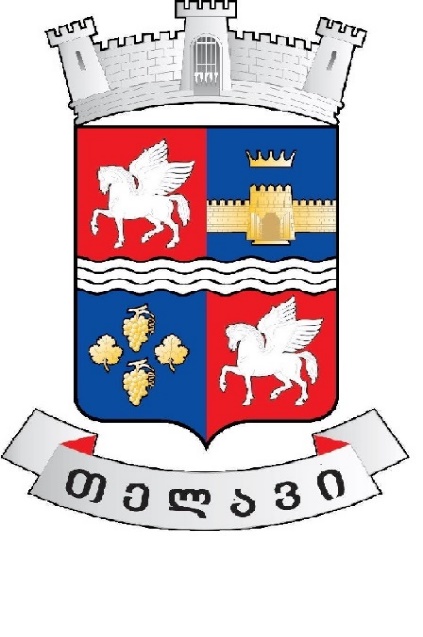 თელავის მუნიციპალიტეტის 2022 წლის ბიუჯეტის შესრულებისმოქალაქის გზამკვლევითელავის მუნციპალიტეტის მოკლე აღწერაისტორია თელავი - ქალაქი აღმოსავლეთ საქართველოში, გომბორის ქედის ჩრდილოეთ-აღმოსავლეთი კალთის ძირას და ალაზნის ვაკეზე, კახეთის მხარის ადმინისტრაციული ცენტრი. ზღვის დონიდან 550-800 მ, თბილისიდან 158 კმ. ქალაქად გამოცხადდა1801 წელს. ახლანდელი თელავის ტერიტორიაზე პირველი დასახლება გვიანდელი ბრინჯაოს ხანაში გაჩნდა, ელინისტურ ხანაში განვითარდა, ხოლო გვიანდელ ანტიკურ ხანაში მის ბაზაზე წარმოიქმნა ქალაქის ტიპის დასახლება.ქართულ წყაროებში თელავი გვხვდება XI საუკუნიდან, როდესაც იგი კახეთ-ჰერეთის სამთავროს ცენტრი გახდა. XII საუკუნეში იგი საქართველოს ერთ-ერთი მნიშვნელოვანი ქალაქი იყო განვითარებული ვაჭრობითა და ხელოსნობით. თელავზე გადიოდა სავაჭრო-საქარავნო გზები. XIII საუკუნის II ნახევრიდან, მონღოლთა ლაშქრობების შემდეგ მისი მნიშვნელობა დაეცა. შემდგომში იგი მონღოლი მოხელის სადუნ მანკაბერდელის საკუთრება გახდა. XV-XVI სს-ში თელავი ისევ დაწინაურდა. XVII საუკუნეში ქალაქის შემდგომი განვითარება შეაფერხა ირანის შაჰის აბას I-ის ლაშქრობებმა. XVII საუკუნის II ნახევარში კახეთის მეფე არჩილ II-მ თავისი რეზიდენცია გრემიდან თელავში გადმოიტანა. ამ პერიოდიდან თელავი მწიგნობრობის კერად იქცა. აქ სხვადასხვა დროს მოღვაწეობდნენ არჩილ II, დავით II (იმამყული-ხანი), თეიმურაზ II, საიათნოვა და სხვა. თეიმურაზ II-ისა და ერეკლე II-ის ოჯახში დამკვიდრებულ ლიტერატურულ ტრადიციებზე აღიზარდა ქართველ ბატონიშვილთა მთელი თაობა.1758 წელს თელავში დაარსდა საფილოსოფოსო-საღვთისმეტყველო სკოლა, რომელიც 1782 წელს სემინარიად გადაკეთდა. აქ საგანმანათლებლო და შემოქმედებით საქმიანობას ეწეოდნენ ფილიპე ყაითმაზაშვილი, გაიოზ რექტორი, დავით რექტორი და სხვები.მდებარეობათელავის მუნიციპალიტეტი მდებარეობს აღმოსავლეთ საქართველოში, კახეთის რეგიონში. 1917 წლამდე მუნიციპალიტეტის ტერიტორია შედიოდა თბილისის გუბერნიის თელავის მაზრაში, ხოლო 1930 წლიდან კი  ცალკე რაიონად ჩამოყალიბდა. ადგილობრივი თვითმმართველობის რეფორმის შედეგად 2006 წლიდან ეწოდა მუნიციპალიტეტი. არსებული მუნიციპალური ინფრასტრუქტურისა და მომსახურების სფეროს გათვალისწინებით, თელავი უფრო მიმზიდველ ადგილად მიიჩნევა საცხოვრებლად, სამუშაოდ და ტურისტული თვალსაზრისით. თელავის მუნიციპალიტეტი წრმოადგენს ადმინისტრაციულ - ტერიტორიულ ერთეულს, რომელსაც აღმოსავლეთით ესაზღვრება ყვარლის მუნიციპალიტეტი, ჩრდილოეთით და დასავლეთით ესაზღვრება ახმეტის მუნიციპალიტეტი, ჩრდილო - აღმოსავლეთით რუსეთის ფედერაციის დაღესტნის ავტონომიური რესპუბლიკა, სამხრეთ - აღმოსავლეთით გურჯაანის მუნიციპალიტეტი, ხოლო სამხრეთ - დასავლეთით საგარეჯოს მუნიციპალიტეტები.  მუნიციპალიტეტის ტერიტორია მოიცავს  ქ. თელავს, 22  ადმინისტრაციულ ერთეულს (29 სოფელი). მუნიციპალიტეტში 5 დიდი სოფელია, რომელთა მოსახლეობის რაოდენობა აღემატება 2500 ადამიანს. აღსანიშნავია ქალაქ თელავის სიახლოვე საქართველოს დედაქალაქ თბილისთან და თბილისის საერთაშორისო აეროპორტთან. მანძილი ადმინისტრაციულ ცენტრსა და დედაქალაქს შორის - 149 კმ-ია (თელავი - ბაკურციხე - თბილისი   (2 საათიდა 28 წუთი), ხოლო გომბორის უღელტეხილის გავლით გზა - 94 კმ (1 საათი და 49 წუთი). თბილისის საერთაშორისო აეროპორტამდე გომბორის უღელტეხილის გავლით მანძილი შეადგენს 83 კილომეტრს, მანძილის გავლის საშუალო დრო 1 საათი და 30 წუთია. თელავის მუნიციპალიტეტში არსებობს სარკინიგზო ინფრასტრუქტურა და აეროპორტი „მიმინო“. ხორციელდება ფრენები ახლო მანძილზე, მაგალითად თუშეთის მიმართულებით.ფართობითელავის მუნიციპალიტეტის ფართობი 1095კმ2-ია, რაც კახეთის რეგიონის 9,68%-ს შეადგენს.  მმართველობის ორგანოებიადგილობრივი თვითმმართველობის წარმომადგენლობითი ორგანოა მუნიციპალიტეტის საკრებულო. წარმომადგენლობით ორგანოს ხელმძღვანელობს საკრებულოს წევრების მიერ არჩეული თავმჯდომარე, რომელსაც ჰყავს მოადგილე. საკრებულოში შექმნილია და ფუნქციონირებს 5 კომისია და ფრაქციები.თელავის მუნიციპალიტეტში, ისევე როგორც საქართველოს ყველა სხვა მუნიციპალიტეტებში აღმასრულებელ ხელისუფლებას ახორციელებს პირდაპირი წესით არჩეული მერი. მუნიციპალიტეტის მერი აღმასრულებელ ხელისუფლებას ახორციელებს მუნიციპლიტეტის მერიის სტრუქტურული ერთეულების (სამსახურები), მუნიციპალიტეტის მიერ დაფუძნებული არასამეწარმეო არაკომერციული იურიდიული პირებისა (ააიპ) და მუნიციპალური შპს-ების მეშვეობით. მოსახლეობამუნიციპალიტეტში 2014 წლის აღწერით 58350 ადამიანი ცხოვრობს, რაც რეგიონის მოსახლეობის 18,4 %-ია, ქვეყნის მოსახლეობის 1,5 %-ს შეადგენს. მოსახლეობის 48,2% -ს მამაკაცები შეადგენენ, ხოლო ქალები 51.8%. მუნიციპალიტეტის მოსახლეობა 2020 წლის საქართველოს სტატისტიკის ეროვნული სამსახურის ინფორმაციით 55300 ადამიანს შეადგენს. მათ შორის 35700 სოფლად ცხოვრობს, 19600-ქალაქ თელავში.დასახლებებიქ. თელავისასოფლო დასახლება აკურის ადმინისტრაციული ერთეული - სოფელი აკურავანთის ადმინისტრაციული ერთეული- სოფელი ვანთაბუშეტის ადმინისტრაციული ერთეული - სოფელი ბუშეტიქვემო ხოდაშენის ადმინისტრაციული ერთეული  - სოფელი ქვემო ხოდაშენიწინანდალის ადმინისტრაციული ერთეული - სოფელი წინანდალიკონდოლის ადმინისტრაციული ერთეული - სოფელი კონდოლიკისისხევის ადმინისტრაციული ერთეული - სოფელი კისისხევინასამხრალის ადმინისტრაციული ერთეული - სოფელი ნასამხრალიშალაურის ადმინისტრაციული ერთეული -სოფელი შალაურიკურდღელაურის ადმინისტრაციული ერთეული - სოფელი კურდღელაურიგულგულის ადმინისტრაციული ერთეული - სოფელი გულგულავარდისუბანის ადმინისტრაციული ერთეული- სოფელი ვარდისუბანირუისპირის ადმინისტრაციული ერთეული- სოფლები: რუისპირი, ახატელიყარაჯალის   ადმინისტრაციული ერთეული-სოფელი ყარაჯალაიყალთოს ადმინისტრაციული ერთეული - სოფელი იყალთონაფარეულის ადმინისტრაციული ერთეული- სოფელი ნაფარეულილაფანყურის ადმინისტრაციული ერთეული- სოფელი ლაფანყურისანიორის ადმინისტრაციული ერთეული- სოფლები: სანიორე, ჯუღაანიართანის ადმინისტრაციული ერთეული - სოფელი ართანაფშაველის ადმინისტრაციული ერთეული- სოფლები: ფშაველი, ლეჩურილალისყურის ადმინისტრაციული ერთეული - სოფელი ლალისყურითეთრიწყლების ადმინისტრაციული ერთეული- სოფლები: თეთრიწყლები, კობაძე, სეროდანი, პანტიანი, ნადიკვარითვითმმართველი ერთეულის ძირითადი ფინანსური დოკუმენტებიმუნიციპალიტეტის ძირითადი ფინანსური დოკუმენტია მუნიციპალიტეტის ბიუჯეტი.რა არის ბიუჯეტი?საქართველოს საბიუჯეტო კოდექსის მიხედვით საქართველოს საბიუჯეტო სისტემა არის „საქართველოს ცენტრალური, ავტონომიური რესპუბლიკებისა და ადგილობრივი ხელისუფლების ფუნქციების შესასრულებლად, ფულადი სახსრების მობილიზებისა და გამოყენების მიზნით, სამართლებრივი აქტებით რეგულირებული საბიუჯეტო ურთიერთობათა ერთობლიობა“. ტერმინი „ბიუჯეტი“ („Budget”) ინგლისური სიტყვაა და ტომარას ნიშნავს. 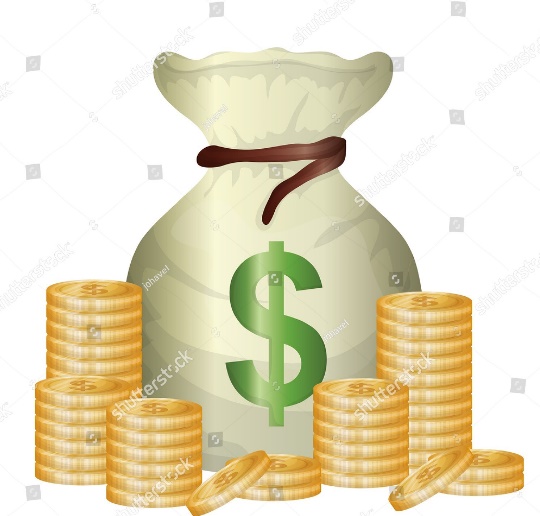 დღეს საქართველოში ბიუჯეტი წარმოადგენს შესაბამისი დონის ხელისუფლების ორგანოების მიერ საკუთარი უფლებებისა და ვალდებულებების შესრულების მიზნით მისაღებ და გასაცემ ფულადი სახსრების ერთობლიობას, მათი შეგროვებისა და გადახდის გეგმას. მმართველობის შესაბამისი ორგანობის მიერ ბიუჯეტი მტკიცდება და აღსრულებას ექვემდებარება მომდევნო 1 წლისათვის. მოქმედი კანონმდებლობითა და საბიუჯეტო მოწყობის მიხედვით საქართველოში არსებობს ბიუჯეტის სამი დონე: საქართველოს სახელმწიფო, ავტონომიური რესპუბლიკების და ადგილობრივი თვითმმართველი ერთეულის ბიუჯეტები. ბიუჯეტები მტკიცდება შესაბამისი დონის ხელისუფლებების მიერ.საბიუჯეტო პროცესისაქართველოში საბიუჯეტო პროცესის ძირითადი ეტაპები დარეგულირებულია საბიუჯეტო კოდექსით. მუნიციპალური ორგანოების როლი საბიუჯეტო პროცესში გამიჯნულია კანონმდებლობით. ეს კანონებია „ადგილობრივი თვითმმართველობის კოდექსი“ და „საქართველოს საბიუჯეტო კოდექსი“.საიდან მოდის ფული ბიუჯეტში?კანონმდებლობა არეგულირებს იმ შემოსავლების ჩამონათვალს რომლითაც ივსება ბიუჯეტი. მუნიციპალიტეტის ბიუჯეტში ირიცხება შემდეგი სახის შემოსავლები: დამატებული ღირებულების გადასახადი (დღგ), ქონების გადასახადი (გარდა მიწისა), მიწის გადასახადი, ბუნებრივი რესურსების მოსაკრებელი, დასუფთავების მოსაკრებელი, იჯარით გაცემული ქონებიდან შემოსული თანხები და სხვა ადგილობრივი მოსაკრებლები და შემოსავლები, ასევე ქონების გაყიდვიდან შემოსული სახსრები. ცენტრალური ხელისუფლება კაპიტალური პროექტებისთვის და დელეგირებული უფლებების განსახორციელებლად მუნიციპალიტეტს უნაწილებს გარკვეულ თანხებს, რასაც ეწოდება გრანტები. ასეთი გრანტები მუნიციპალიტეტში ძირითადად წლის განმავლობაში ირიცხება და შესაბამისად მუნიციპალიტეტი აზუსტებს თავდაპირველ ბიუჯეტს. ზემოთ აღნიშნული თანხების ბიუჯეტში მობილიზებაზე პასუხისმგებელია როგორც ცენტრალური ხელისუფლება ასევე ადგილობრივი - მუნიციპალიტეტის ხელისუფლება. კერძოდ, ცენტრალური ხელისუფლება (შემოსავლების სამსახური) უწევს ადმინისტრირებას შემდეგი სახის შემოსავლებს: დამატებული ღირებულების გადასახადიდან (დღგ), ქონების გადასახადი (გარდა მიწისა), მიწის გადასახადი, ბუნებრივი რესურსების მოსაკრებელი. ადგილობრივი ხელისუფლება - დასუფთავების მოსაკრებელს, იჯარით გაცემული ქონებიდან მისაღებ თანხებს და სხვა ადგილობრივი მოსაკრებლებს და შემოსავლებს, ასევე ეს უკანასკნელი პასუხისმგებელია მუნიციპალური ქონების პრივატიზებისას თანხების მობილიზებაზე. ცენტრალურ ხელისუფლება პასუხისმგებელია ასევე მუნიციპალიტეტისთვის გრანტის სახით თანხების გამოყოფაზე. ასეთი თანხები მუნიციპალიტეტის ბიუჯეტის მნიშვნელოვან ნაწილს წარმოადგენს და ძირითადად ხმარდება კაპიტალური პროექტების დაფინანსებას, სტიქიის შემთხვევაში, სტიქიის შედეგების ლიკვიდაციას და სხვა. 	თელავის მუნიციპალიტეტის 2022 წლის ბიუჯეტი	თელავის მუნიციპალიტეტის 2022 წლის ბიუჯეტი დამტკიცებულ იქნა 2021 წლის 29 დეკემბერს და ბიუჯეტი განისაზღვრა 28302,0 ათასი ლარით. 	2022 წლის განმავლობაში განხორციელებული ცვლილებებით დაზუსტდა თელავის მუნიციპალიტეტის 2022 წლის ბიუჯეტი და განისაზღვრა 78075,97 ათასი ლარის ოდენობით.ბიუჯეტის შემოსულობები სულ შემოსულობების გეგმა 2022 წლის განმავლობაში შესრულდა 103,93%-ით. დაგეგმილი იყო 65363,19 ათასი ლარი, მიღებულმა საკასო შემოსავალმა კი შეადგინა 67930,10 ათასი ლარი.2022 წლის ბიუჯეტის შემოსულობები შემოსავლების სახეების მიხედვითათასი ლარიგადასახადებიდან მიღებული შემოსავლები მთლიანი შემოსულობების 41%-ს შეადგენს. იგი შედგება შემოსავლის 2 წყაროსგან: ქონების და დღგ-ს განაწილებიდან მისაღებ შემოსავლებად. ქონების გადასახადის სახით მიღებული 7788,25 ათასი ლარის შემოსავალი წარმოადგენს მუნიციპალიტეტის ტერიტორიაზე რეგისტრირებულ ქონებაზე იურიდიული და ფიზიკური პირების მიერ გადახდილ ქონების გადასახადს. დამატებითი ღირებულების გადასახადიდან მიღებული 20107,84 ათასი ლარი წარმოადგენს ცენტრალურ ხელისუფლებასა და თვითმმართველობებს შორის მოქმედი კანონმდებლობის შესაბამისად დღგ-ს განაწილებით მიღებულ სახსრებს.    - გრანტების სახით მიღებული შემოსავლები მთლიანი შემოსულობების 48%-ს შეადგენს. გრანტებიდან მიღებული შემოსავლები შესრულდა 99,54%-ით, დაგეგმილი იყო 32476,71 ათასი ლარი, ფაქტმა შეადგინა 32328,81 ათასი ლარი, -  სხვა შემოსავლებიდან მიღებული შემოსავლები  მთლიანი შემოსულობების 7%-ს შეადგენს. სხვა შემოსავლები დაგეგმილი იყო 4371,48 ათასი ლარი, ხოლო ფაქტმა შეადგინა 5085,12 ათასი ლარი, გეგმა შესრულდა 116,33%-ით.არაფინანსური აქტივების კლებიდან მიღებული შემოსავლები (ქონების გაყიდვიდან მიღებული შემოსავლები) მთლიანი შემოსულობების 4%-ს შეადგენს. გეგმა შესრულდა 178,24%-ით, დაგეგმილი იყო 1470,0 ათასი ლარი, მიღებულმა შემოსავალმა შეადგინა 2620,08 ათასი ლარითელავის მუნიციპალიტეტის 2022 წლის ბიუჯეტის შესრულება ხარჯებისა და არაფინანსური აქტივების ზრდის ფუნქციონალური კლასიფიკაციის შესაბამისად:ათასი ლარისაერთო დანიშნულების სახელმწიფო მომსახურების გადასახდელების გეგმა შესრულდა 87.9%-ით, გეგმით გათვალისწინებული იყო 7071.2 ათასი ლარი, ხოლო ფაქტმა შეადგინა 6217.8 ათასი ლარი.   თავდაცვის დაფინანსების გეგმა შესრულდა 95.7%-ით, დაგეგმილი იყო - 244.9 ათასი ლარი, შესრულდა – 234.5 ათასი ლარით. 	ეკონომიკურ საქმიანობაში, გეგმა შესრულდა 43.7%-ით. დაგეგმილი იყო - 36668.2 ათასი ლარი, შესრულდა 16028.9 ათასი ლარით.	გარემოს დაცვა - გეგმა შესრულდა 73.6%-ით. დაგეგმილი იყო - 2286.0 ათასი ლარი, შესრულდა 1683.0 ათასი ლარით.	საბინაო კომუნალური მეურნეობის გეგმა შესრულდა 74%-ით. დაგეგმილი იყო - 12200.2 ათასი ლარი, საკასო შესრულებამ შეადგინა 8884.3 ათასი ლარი. 	ჯანმრთელობის დაცვის დაფინანსების სფეროში გადასახდელების გეგმა შესრულდა 44%-ით.  დაგეგმილი იყო 148,7 ათასი ლარი, ხოლო საკასო შესრულებამ შეადგინა 124,1 ათასი ლარი.	გადასახდელების გეგმა დასვენების, კულტურის და რელიგიის სფეროში შესრულდა 67,6%-ით. დაგეგმილი იყო 7670,2 ათასი ლარი, საკასო შესრულებამ შეადგინა 5185,7 ათასი ლარი.განათლების სფეროში დაგეგმილი იყო - 8270,1 ათასი ლარი, საკასო შესრულებამ შეადგინა 7051,9 ათასი ლარი, გეგმა შესრულდა 85,3%-ით.	რაც შეეხება სოციალურ დაცვას - გეგმა შესრულდა 89,3%-ით. დაგეგმილი იყო - 3259,9 ათასი ლარი, საკასო შესრულებამ შეადგინა 2911,5 ათასი ლარი. პროგრამებისა და ქვეპროგრამების შესრულებაგადასახდელების გეგმა: 2022 წლის განმავლობაში დაგეგმილი იყო - 78075,97 ათასი ლარი, საკასო შესრულებამ  შეადგინა 48532,71 ათასი ლარი, შესრულდა 62,16%-ითინფრასტრუქტურის განვითარებათელავის მუნიციპალიტეტის ეკონომიკური განვითარებისათვის აუცილებელ პირობას წარმოადგენს მუნიციპალური ინფრასტრუქტურის განვითარება, მშენებლობა, რეაბილიტაცია, რომელიც გულისხმობს, არსებული ინფრასტრუქტურის მოვლა-შენახვას და მის ექსპლოატაციასთან დაკავშირებული ხარჯების დაფინანსებას, რეაბილიტაციას და ახლის მშენებლობას. აღნიშნული მიმართულება ბიუჯეტის ერთ-ერთ მთავარ პრიორიტეტს წარმოადგენს. პრიორიტეტის ფარგლებში დაფინანსდება საგზაო, სანიაღვრე, გარე განათების სარეაბილიტაციო სამუშაოები, წყალმომარაგების გაუმჯობესების ღონისძიებები, ბინათმესაკუთრეთა ამხანაგობების პროგრამები, სხვადასხვა ინფრასტრუქტურული ღონისძიებები, მუნიციპალური ტრანსპორტის განვითარების ხელშეწყობა და სხვა.2022 წლის ბიუჯეტით პრიორიტეტის ფარგლებში დაფინანსებული ძირითადი პროგრამებია:ათასი ლარი საგზაო ინფრასტრუქტურის განვითარების პროგრამა - თელავის მუნიციპალიტეტის ტერიტორიაზე მიუხედავად იმისა, რომ უკანასკნელი წლების მანძილზე მუნიციპალიტეტში აქტიურად ხორციელდება მასშტაბური სამუშაოები ინფრასტრუქტურის მოწესრიგების კუთხით, გრძელვადიანი საჭიროებებიდან გამომდინარე, მაინც არის მნიშვნელოვანი სამუშაოების განხორციელების აუცილებლობა. ქალაქის ქუჩების და სოფლის გზების  ზოგიერთი ნაწილი საჭიროებს კაპიტალურ რეაბილიტაციას, ასევე,  საგზაო ინფრასტრუქტურის ექსპლუატაციის, მოვლა-შენახვის სამუშაოებს, რომელიც  თელავის მუნიციპალიტეტის ტერიტორიაზე მიმდინარეობს ყოველწლიურად. მიმდინარე შეკეთებით სამუშაოებს ითხოვს ბოლო წლების მანძილზე რეაბილიტირებული ქუჩების ნაწილი. სამუშაოები მოიცავს ასფალტირებული გზების დაზიანებული მონაკვეთების აღდგენა-რეაბილიტაციას (ე.წ. ორმოული და ეკრანული შეკეთება), რომელიც განხორციელდება საგზაო ინფრასტრუქტურის იმ მონაკვეთებზე, რომლებიც მოითხოვს აუცილებელ რეაბილიტაციას;  საგზაო მოძრაობის ხარისხის გაუმჯობესების, საგზაო მოძრაობის ორგანიზებისა და უსაფრთხოების, სატრანსპორტო და ქვეითთა ნაკადის უსაფრთხოდ გადაადგილების მიზნით, საჭიროა არსებული გადასასვლელების  და საგზაო ნიშნების მოვლა-პატრონობა, ახალი ნიშნების დამატება, სიჩქარის შემზღუდავი ბარიერების მოწყობა და სხვა. პროგრამა შედგება 3 ქვეპროგრამისაგან: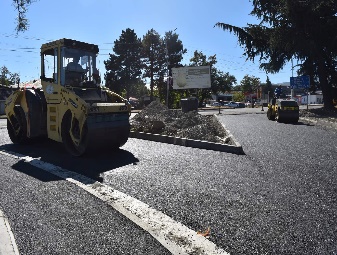 გზების კაპიტალური შეკეთება -  განხორციელდა ქ.თელავში თბილისის ქუჩაზე ქვაფენილის მოწყობა; კვირიკე პატარის ქუჩაზე ქვაფენილის მოწყობა; მშვიდობის ქუჩის ერთი მონაკვეთის რეაბილიტაცია; სოფელ ვარდისუბნის შიდა სასოფლო გზების რეაბილიტაცია; სოფელ რუისპირის ცენტრალური გზის რეაბილიტაცია; სოფელ ლაფანყურის შიდა საუბნო გზის რეაბილიტაცია; სოფელ თეთრიწყლებში შიდა საუბნო გზების რეაბილიტაცია; ქ. თელავში შინაგან საქმეთა სამინისტროს სსიპ მომსახურების სააგენტოსთან მიმდებარე დაზიანებული გრუნტიანი გზის რეაბილიტაცია; სოფელ გულგულის შიდა საუბნო გზის რეაბილიტაცია; სოფელ ვანთის შიდა საუბნო გზის რეაბილიტაცია; სოფელ კონდოლის შიდა საუბნო გზის რეაბილიტაცია (რკინიგზის უბანი); სოფელ იყალთოს შიდა საუბნო გზის რეაბილიტაცია (ლამების უბანი); სოფელ  ნასამხრალის შიდა საუბნო გზის რეაბილიტაცია;  შეძენილი იქნა საპროექტო სახარჯთაღრიცხვო დოკუმენტაცია, პროექტების გადაფასების მომსახურება; 2021 წელს დაიწყო და 2022 წელს დასრულდა  სოფელ აკურის შიდა საუბნო გზის რეაბილიტაცია;  სოფელ შალაურის შიდა საუბნო გზის რეაბილიტაცია;  ქ. თელავში ლეონიძის ქუჩის რეაბილიტაცია; სოფელ ვანთის შიდა საუბნო გზის რეაბილიტაცია; სოფელ ლაფანყურის N11 გზის რეაბილიტაცია; სოფელ ნაფარეულის შიდა საუბნო გზის რეაბილიტაცია; გაფორმდა ხელშეკრულებები ქ. თელავში მუსხელიშვილის ქუჩის რებილიტაციის, ვახტანგ სეხნიაშვილის ქუჩის რეაბილიტაციის,  იყალთოს ქუჩაზე ქვაფენილის მოწყობის, სოფელ ბუშეტის შიდა საუბნო გზის  რეაბილიტაციის, სოფელ წინანდლის შიდა საუბნო გზის რეაბილიტაციის სამუშაოებზე, აღნიშნული სამუშაოები გაგრძელდა 2023 წელს. გზების მიმდინარე შეკეთება - მუნიციპალიტეტის ტერიტორიაზე ადგილობრივი მნიშვნელობის ასფალტის გზის საფარი დღეის მდგომარეობით ნაწილობრივ არის  დაზიანებული,  საგზაო ინფრასტრუქტურის მოვლა-შენახვის სამუშაოები თელავის მუნიციპალიტეტის ტერიტორიაზე მიმდინარეობს ყოველწლიურად, მიმდინარე შეკეთებით სამუშაოებს ითხოვს ბოლო წლების მანძილზე რეაბილიტირებული ქუჩების ნაწილი.  სამუშაოები მოიცავს ასფალტირებული გზების დაზიანებული მონაკვეთების აღდგენა-რეაბილიტაციას (ე.წ. ორმოული/ეკრანული შეკეთება), რომელიც განხორციელდება საგზაო ინფრასტრუქტურის იმ მონაკვეთებზე, რომლებიც მოითხოვს შეკეთებას, 2022 წელსაც სამუშაოები განხორციელდა 11210 კვ.მ-ზე,საგზაო ნიშნები და უსაფრთხოება - ქვეითად მოსიარულეთა და საგზაო ტრანსპორტის მოწესრიგებული მოძრაობისათვის და უსაფრთხო გადაადგილებისათვის აუცილებელია მოხდეს სხვადასხვა სახის საგზაო ნიშნების, შუქნიშნებისა და ქვეითთა გადასასვლელების მოწესრიგება. წლის განმავლობაში  საჭიროების შესაბამისად განხორციელდა სხვადასხვა ლოკაციებზე საგზაო მონიშვნების დახაზვა (870მ2),  შუქნიშნების მოვლა-პატრონობა, შუქნიშნებზე გახარჯული ელ.ენერგიის ანაზღაურება, უსაფრთხოების მიზნით თოვლიანი ამინდის შემთხვევაში საავტომობილო გზების თოვლისგან გაწმენდა. მოთხოვნის და საჭიროების შესაბამისად, სხვადასხვა ლოკაციებზე მოეწყო სიჩქარის შემზღუდავი ბარიერები, საერთო სიგრძით 396,7 მ. მოხდა სხვადასხვა ლოკაციებზე ახალი საგზაო ნიშნების დამონტაჟება. განხორციელდა ვიდეო სამეთვალყურეო კამერების მოვლა-პატრონობა.წყლის სისტემების განვითარების პროგრამა- პროგრამა ითვალისწინებს თელავის მუნიციპალიტეტის ტერიტორიაზე, სოფლებში არსებული წყლის სისტემების რეაბილიტაციის, არსებული სასმელი წყლის სისტემების მოვლა-პატრონობის, ჭაბურღილების გამართული და შეუფერხებელ ფუნქციონირებისათვის შესაბამისი ღონისძიებების განხორცილებას. საჭიროების შემთხვევაში ასევე ხორციელდება ახალი წყალმომარაგების ქსელის მოწყობის სამუშაოები. ასევე ანაზღაურდა მუნიციპალიტეტის ტერიტორიაზე განთავსებული წყლის ჭაბურღილების ფუნქციონირებისათვის მოხმარებული ელექტროენერგიის ხარჯები.  პროგრამა მოიცავს შემდეგ ქვეპროგრამებს: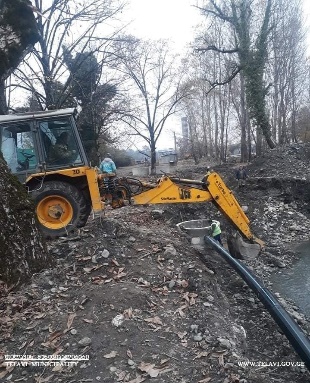 სასმელი წყლის სისტემების რეაბილიტაცია - ქვეპროგრამის განხორციელებისას, სასმელი წყლის მიწოდების გაუმჯობესების მიზნით, განხორციელდა სხვადასხვა სოფელ გულგულაში, სოფელ ბუშეტში, სოფელ ვარდისუბანში, სოფელ ლალისყურში და სოფელ ართანაში სასმელი წყლის ჭაბურღილების მოწყობის სამუშაოები; სოფელ ქვ. ხოდაშნის წყალმომარაგების ქსელის რეაბილიტაცია; დამატებითი რეზერვუარები მოეწყო სასმელი წყლის ჭაბურღილებთან სოფელ ჯუღაანში, სოფელ იყალთოში. 2022 წელს განხორციელდა სოფელ თეთრწყლებში და სოფელ აკურაში სასმელი წყლის ჭაბურღილის მოწყობა; სოფელ კისისხევში სასმელი წყლის ახალი მაგისტრალური მილსადენის მოწყობა; ქვ. ხოდაშენში არსებულ ჭაბურღილთან ახალი რეზერვუარის მოწყობა და ქსელის ნაწილობრივი რეაბილიტაცია; სოფელ წინანდალში არსებული ჭაბურღილის აღდგენა; სოფელ იყალთოში დაზიანებული სასმელი წყლის სისტემის რეაბილიტაცია; ქვეპროგრამის დაფინანსების ფარგლებში განხორციელდა აგრეთვე სასმელი წყლის ჭაბურღილების მოვლა-პატრონობა.  წლის განმავლობაში გამართულად ფუნქციონირებდა  მუნიციპალიტეტის ტერიტორიაზე არსებული ჭაბურღილები,  განხორციელდა ჭაბურღილებისათვის მიწოდებული ელ.ენერგიის სიმძლავრის გაზრდა. საპროექტო-სახარჯთაღრიცხვო დოკუმენტაციის შეძენა. 2022 წელს გაფორმდა ხელშეკრულებები სოფელ ლალისყურში სასმელი წყლის ახალი სათავე - ნაგებობების და ქსელის მოწყობის სამუშაოებზე; სოფელ ართანაში და სოფელ შალაურში სასმელი წყლის ახალი ჭაბურღილების მოწყობის სამუშაოებზე. სოფელ წინანდალში არსებულ ჭაბურღილში ჩაყრილი ქვა-ღორღის ამობურღვის სამუშაოებზე,    სამუშაოები გრძელდება 2023 წელს. გეგმის შეუსრულებლობა ძირითადად გამოწვეულია ქვეპროგრამის ფარგლებში წარმოქმნილი ეკონომიებით და სამუშაოების 2023 წელს გაგრძელებით. მიზანი: მოსახლეობის სასმელი წყლით უზრუნველყოფა. სასმელი წყლის სისტემების ექსპლუატაცია - ქვეპროგრამით განხორციელდა სასმელი წყლის სისტემების დაზიანების შემთხვევაში წერტილოვანი შეკეთება, დაფინანსდა ჭაბურღილებზე გახარჯული ელ. ენერგიის ანაზღაურება. განხორციელდა ბუნებრივი წყაროების ექსპერტიზა. წლის განმავლობაში, საჭიროების შესაბამისად,  ამოიცვალა დაზიანებული სასმელი წყლის მილები. ჩამდინარე წყლების სისტემის მოწყობა-რეაბილიტაციისა და ექსპლუატაციის ღონისძიებები - ქვეპროგრამით განხორციელდა მუნიციპალიტეტის ტერიტორიაზე არსებული სანიაღვრე არხების გაწმენდა, წლის განმავლობაში, საჭიროების შესაბამისად, სხვადასხვა ლოკაციებზე გაიწმინდა 14536 მ სანიაღვრე არხი.  განხორციელდა ახალი სანიაღვრე არხების მოწყობა სოფელ კურდღელაურში და ქ. თელავში, ბათუმის ქუჩაზე; ქ. თელავში, ჩოლოყაშვილის ქუჩაზე დაზიანებული სანიაღვრე არხის აღდგენა; განხორციელდა საპროექტო სახარჯთაღრიცხვო დოკუმენტაციის შესყიდვა; გაფორმდა ხელშეკრულება სოფელ ჯუღაანში ცენტრალური გზის მიმდებარედ ახალი სანიაღვრე არხის მოწყობის და ქ. თელავში, რობაქიძის ქუჩის მონაკვეთზე სანიაღვრე არხის რეაბილიტაციის სამუშაოებზე. გეგმის შეუსრულებლობა ძირითადად გამოწვეულია სოფელ ჯუღაანში ცენტრალური გზის მიმდებარედ ახალი სანიაღვრე არხის მოწყობის და ქ. თელავში, რობაქიძის ქუჩის მონაკვეთზე სანიაღვრე არხის რეაბილიტაციის სამუშაოების 2023 წელს გაგრძელებით და გაფორმებული ხელშეკრულებების ფარგლებში წარმოქმნილი ეკონომიებით.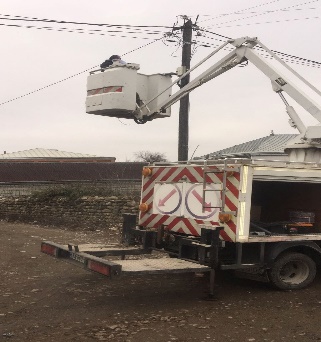  გარე - განათების პროგრამა - პროგრამის ფარგლებში მუნიციპალიტეტის უსაფრთხო და კომფორტული გარემოს შექმნისათვის მნიშვნელოვანი ადგილი უკავია გარე - განათებას. შესაბამისად საჭიროა მუნიციპალიტეტის ტერიტორიაზე არსებული გარე - განათების ქსელის გამართული ფუნქციონირება, მისი პერიოდული შეკეთება. პროგრამის ფარგლებში დაფინანსდა გარე - განათების არსებული ქსელის ექსპლუატაცია,  რომელიც მოიცავს შემდეგ ღონისძიებებს: გარე - განათების დაზიანებულ მონაკვეთების შეკეთება, სადენების აღდგენა, მწყობრიდან გამოსული სანათების შეცვლა,   გარე - განათებაზე გახარჯული ელექტრო ენერგიის ხარჯის ანაზღაურება. იმ მონაკვეთებში, სადაც არ არსებობს გარე - განათება მოეწყობა ახალი გარე განათების ქსელი და აგრეთვე მოხდა არსებულის რეაბილიტაცია/აღდგენა და ახალი კვანების მოწყობა. პროგრამა მოიცავს შემდეგ ქვეპროგრამებს:გარე - განათების სისტემის ექსპლუატაცია - ქვეპროგრამის ფარგლებში განხორციელდა მუნიციპალიტეტის ტერიტორიაზე არსებული გარე განათების ქსელის გამართული ფუნქციონირებისათვის საჭირო ღონისძიებების დაფინანსება: გარე განათებაზე გახარჯული ელექტრო ენერგიის ხარჯის ანაზღაურება, გარე- განათების დაზიანებულ მონაკვეთების შეკეთება, სადენების აღდგენა, მწყობრიდან გამოსული სანათების შეცვლა.გარე - განათების სისტემის მოწყობა/რეაბილიტაცია - ქვეპროგრამის ფარგლებში განხორციელდა სოფელ შალაურში, სოფელ ფშაველში, სოფელ სანიორეში, სოფელ ნაფარეულში, სოფელ კისისხევში გარე-განათების ახალი ქსელის მოწყობის სამუშაოები; გაფორმდა ხელშეკრულება სოფელ კონდოლში, სოფელ ყარაჯალაში და სოფელ შალაურში გარე-განათების ახალი ქსელის მოწყობის სამუშაოებზე;  მოეწყო ახალი აღრიცხვის კვანძები.მუნიციპალური ტრანსპორტის განვითარების პროგრამის ფარგლებში დასრულდა ქ. თელავში ავტობუსების სადგომის და დამხმარე ნაგებობების მშენებლობა. განხორციელდა მუნიციპალური ტრანსპორტის მომსახურების უზრუნველყოფა ((ა)აიპ თელავის სატრანსპორტო სამსახურის დაფინანსება); 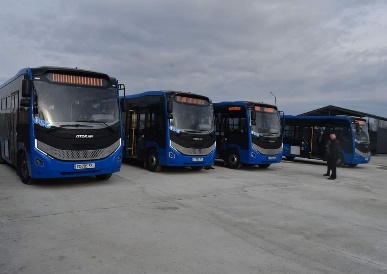 ბინათმშენებლობის ღონისძიებების  პროგრამის ფარგლებში  მრავალბინიან საცხოვრებელ სახლებში შექმნილი საერთო პრობლემების გადაჭრის მიზნით ამხანაგობების მიერ წამოჭრილი თემების განხილვის შედეგად, საკრებულოს მიერ მიღებული წესის შესაბამისად, ბინათმესაკუთრეთა ამხანაგობების თანადაფინანსების პრინციპით - ნაწილობრივ მოსახლეობის რესურსების გამოყენებით დაფინანსდა სახურავების, სადარბაზოების და სხვ.  რეკონსტრუქცია/რეაბილიტაცია/შეკეთების ღონისძიებები. განხორციელდა ბმა ,,რუსთაველის N68"-ის, რუსთაველის გამზირზე მდებარე  N68 მრავალბინიანი საცხოვრებელის სახლის სადარბაზოების სარეაბილიტაციო სამუშაოები და სადარბაზოების რკინის კარებების მოწყობის სამუშაოები; ბმა ,,კავკასინის ქ N61"-ის, კავკასიონის ქ N61-ში მრავალბინიანი საცხოვრებელის სახლის სახურავის სარეაბილიტაციო სამუშაოები; ბმა ,,რუსთაველის ქ. N66"-ის, რუსთაველის ქ. N66-ში მრავალბინიანი საცხოვრებელის სახლის    სადარბაზოების სარეაბილიტაციო სამუშაოები; ბმა ,,ენისელის"-ის, კავკასიონის ქ. N39-ში მრავალბინიანი საცხოვრებელის სახლის სახურავის წყალსადინარი ღარების და წყალსაწრეტი მილების  სარეაბილიტაციო სამუშაოები; ბმა ,,ბალავარი"-ს, დუმბაძის ქ N19-ში მრავალბინიანი საცხოვრებელის სახლის სახურავის სარეაბილიტაციო სამუშაოები; ბმა ,,კავკასია"-ს, კავკასიონის ქ N45ბ-ში მრავალბინიანი საცხოვრებელის სახლის სახურავის სარეაბილიტაციო სამუშაოები; ბმა ,,ყადორი 7"-ის, ქეთევან წამებულის ქ N7-ში მრავალბინიანი საცხოვრებელის სახლის სახურავის სარეაბილიტაციო სამუშაოები; ბმა ,,იმედი"-ს , კავკასიონის ქ N45ა, მრავალბინიანი საცხოვრებელის სახლის სადარბაზოს კარების სარეაბილიტაციო სამუშაოები; ბმა ,,იმედი"-ს, კავკასიონის ქ N45ა, მრავალბინიანი საცხოვრებელის სახლის სადარბაზოების სარეაბილიტაციო სამუშაოები; ბმა ,,ფიჭვნარი"-ს, თაყაიშვილის ქ N12-ში მრავალბინიანი საცხოვრებელის სახლის სადარბაზოების სარეაბილიტაციო სამუშაოები; ბმა ,,ყადორი 5"-ის, ქეთევან წამებულის ქ N5 მრავალბინიანი სააცხოვრებელის სახლის სადარბაზოს  კარებების სარეაბილიტაციო სამუშაოები; განხორციელდა თელავის მუნიციპალიტეტში 2022 წლის 28 მარტს მომხდარი სტიქიის შედეგად  დაზიანებული საცხოვრებელი სახლების რეაბილიტაცია. სახურავების სარეაბილიტაციოდ მასალების შესყიდვა გადაცემის მიზნით; თელავის მუნიციპალიტეტში მცხოვრები მოქალაქეების ხანძრის შედეგად დაზიანებული საცხოვრებელი სახლების ახალი სახურავების მოწყობის სამუშაოები.  ქ. თელავში, ქეთევან წამებულის ქუჩაზე N5 საცხოვრებელ კორპუსის პირველ სართულზე კონსტრუქციული გადახურვის რეაბილიტაცია;  ქ. თელავში ალაზნის გამზირი N28 კორპუსის მიმდებარედ ახალი სანიაღვრე არხის მოწყობა; ქ. თელავში, დუმბაძის ქუჩა N17-ში მდებარე მრავალბინიანი საცხოვრებელი კორპუსის შიდა ფასადის რეაბილიტაცია;  ქ. თელავში, მრავალბინიანი საცხოვრებელი კორპუსების ეზოების კეთილმოწყობის სამუშაოების საპროექტო სახარჯთაღრიცხვო დოკუმენტაციის გადაფასების მომსახურების შესყიდვა. რეგიონებში განასახორციელებელი პროექტების ფონდიდან გამოყოფილი თანხით და ადგილობრივი ბიუჯეტის თანადაფინანსებით გაგრძელდა მრავალბინიანი საცხოვრებელი კორპუსების ეზოების კეთილმოწყობის სამუშაოები. გეგმის შეუსრულებლობა ძირითადად გამოწვეულია მრავალბინიანი საცხოვრებელი კორპუსების ეზოების კეთილმოწყობის სამუშაოების 2023 წელს გაგრძელებით და ქ. თელავში, შოთა რუსთაველის გამზირზე მდებარე მრავალბინიანი საცხოვრებელი კორპუსების ქუჩიდან შესასვლელებისა და ეზოების სარეაბილიტაციო სამუშაოების შესყიდვაზე რამდენჯერმე გამოცხადებული ტენდერის „არ შედგა“ შედეგით დასრულებით;მუნიციპალიტეტის კეთილმოწყობის ღონისძიებების  პროგრამის ფარგლებში განხორციელდა საწვავის შეძენა ისეთი მექანიზმებისათვის, როგორიც არის „გრეიდერი“, „ექსკავატორი“, „ბულდოზერი“, „ავტოთვითმცლელი“და სხვ. რომლის საშუალებითაც განხორციელდა მუნიციპალიტეტის ტერიტორიაზე სხვადასხვა  კეთილმოწყობის სამუშაოები. დაფინანსდა ქალაქის ტერიტორიაზე არსებული სასმელი წყლის „სოკო“-ებზე გახარჯული წყლის ღირებულების ანაზღაურება. „2020-2022 წლების საპილოტე რეგიონების ინტეგრირებული განვითარების პროგრამის ფარგლებში განსახორცილებელი პროექტების“ ფარგლებში განხორციელდა საპროექტო სახარჯთაღრიცხვო დოკუმენტაციის შედგენა; ქ. თელავში ისტორიულ ძეგლებსა და ტურისტულ საინფორმაციო დაფებზე QR კოდების განთავსება და QR კუბების და ენერგოეფექტური სკამების განთავსება ქალაქის კულტურული და საგანმანათლებლო როლის გაძლიერებისათვის;  ნარჩენების შეგროვების მიზნით კონტეინერების შესყიდვა და განთავსება; გაფორმდა ხელშეკრულებები ქ. თელავის ქუჩების დამისამართება, სტანდარტიზაცია, საინფორმაციო დაფების მოწყობის სამუშოებზე, ქ. თელავში ახალი საბავშვო ბაღის მშენებლობის სამუშაოებზე; ქ. თელავში, უნივერსიტეტის მიმდებარე ტერიტორიაზე მრავალფუნქციური სპორტული მოედნის და რეკრიაციული სივრცეების მოწყობა, მისასვლელი გზის და პარკინგის მოწყობით სამუშაოებზე; პარკი „ნადიკვარის“ ტერიტორიაზე დასასვენებელი და გასართობი სივრცეების მოწყობის სამუშაოებზე; საერთაშორისო მნიშვნელობის მქონე ჩოგბურთის კორტების მოდერნიზების სამუშაოებზე, ოთხივე სეზონზე ფუნქციონირებისათვის;  ქ. თელავის აღმოსავლეთ ნაწილის ურბანული განახლება „მშვიდობის პარკის“ მოწყობის სამუშაოებზე;  ქალაქ თელავის ურბანული განახლება ალაზნის გამზირის საგზაო ინფრასტრუქტურის რეაბილიტაციის სამუშაოებზე; ქ. თელავში, ჩოხელის და ბახტრიონის ქუჩებს შორის არსებული ხევის მიმდებარე ტერიტორიის ურბანული განახლება მრავალფუნქციური რეკრიაციული სივრცეების მოწყობის სამუშაოებზე; ქალაქ თელავში საგზაო უსაფრთხოების უზრუნველსაყოფად შუქნიშნების მოწყობის სამუშაოებზე; ქ. თელავში გივი ჩოხელის სახელობის საფეხბურთო სტადიონზე არსებული სათადარიგო ფეხბურთის მოედნის რეაბილიტაცია; პროექტის ფარგლებში გაფორმებული ხელშეკრულებების პირობების გათვალისწინებით სამუშაოები გრძელდება 2023 წელს.სასაფლაოების მოვლა-პატრონობის ღონისძიებები  - ქვეპროგრამის ფარგლებში განხორციელდა მუნიციპალიტეტის ტერიტორიაზე არსებული სასაფლაოების დასუფთავება/მოწესრიგება. გატანილ იქნა სასაფლაოების ტერიტორიებიდან სხვადასხვა სახის ნაგავი. საზოგადოებრივი საპირფარეშოების  მოვლა-პატრონობის და რეაბილიტაციის ღონისძიებების პროგრამის დაფინანსების ფარგლებში განხორციელდა მუნიციპალიტეტის ტერიტორიაზე საზოგადოებრივი საპირფარეშოების მოვლა-პატრონობა მათი ფუნქციონირების უზრუნველსაყოფად.სოფლის მხარდაჭერის პროგრამით განსახორციელებელი ღონისძიებების პროგრამის ფარგლებში განხორცილებული ღონისძიებები ითვალისწინებს დასახლებაში დასახლებების საერთო კრებების/რეგისტრირებულ ამომრჩევლებთან გამართული კონსულტაციების საფუძველზე მიღებული გადაწყვეტილებების შესაბამისად, სხვადასხვა ინფრასტრუქტურული პროექტების განხორციელების და მასთან დაკავშირებულ სხვა ღონისძიებების დაფინანსებას. თანადაფინანსებით განხორციელდა სოფ. აკურაში გარე განათების ახალი ქსელის მოწყობა; სოფ. ვანთაში გარე განათების ახალი ქსელის მოწყობა; სოფ. ბუშეტში ყოფილი კულტურის სახლის შენობაში ტრენაჟორების მოწყობა; სოფ. ქვ. ხოდაშენში გარე-განათების ახალი ქსელის მოწყობა; სოფ. ნასამხრალში გარე-განათების ახალი ქსელის მოწყობა; სოფ. კისისხევში გარე-განათების ახალი ქსელის მოწყობა; სოფ. კონდოლში ღია სივრცეში სპორტული ტრენაჟორების მოწყობა; სოფ. შალაურში სასაფლაოს შემოღობვა; სოფ. კურდღელაურში ტრენაჟორების მოწყობა; სოფ. ლალისყურში სასმელი წყლის ქსელის რეაბილიტაცია; სოფ. ფშაველში გარე-განათების ახალი ქსელის მოწყობა; სოფ. ლეჩურში სასაფლაოს შემოღობვა; სოფ. ართანაში სასმელი წყლის ქსელის რეაბილიტაცია; სოფ. სანიორეში სოფლის ცენტრში არსებული სკვერის კეთილმოწყობა; სოფ. ჯუღაანში სოფლის ცენტრში არსებული სკვერის კეთილმოწყობა; სოფ. თეთრწყლებში საჯარო სკოლის ეზოს შემოღობვა; სოფ. სეროდანში, სოფ. პანტიანში სოფლებისაკენ მისასვლელი გზის მოწესრიგება; სოფ. კობაძეში სასმელი წყლის ქსელის რეაბილიტაცია; სოფ. ვარდისუბანში ამბულატორიის ოთახების რეაბილიტაცია; სოფ. გულგულაში ამბულატორიის ოთახების რეაბილიტაცია; სოფ. ყარაჯალაში გარე-განათების ახალი ქსელის მოწყობა;  სოფ. რუისპირში გარე-განათების ახალი ქსელის მოწყობა; სოფ. ახატელში გარე-განათების ახალი ქსელის მოწყობა; სოფ. იყალთოში გარე-განათების ახალი ქსელის მოწყობა. 2022 წელს დასრულდა სოფ. ნაფარეულში, სპორტდარბაზის რეაბილიტაციის და ტრენაჟორების მოწყობის სამუშაოები და სოფ. ლაფანყურში ტრენაჟორების მოწყობის სამუშაოები.სარწყავი არხების და ნაპირსამაგრი ნაგებობების მოწყობა, რეაბილიტაცია და ექსპლოატაციის პროგრამის ფარგლებში განხორციელდა სოფ. ართანაში მდინარე ,,დიდხევში" კალაპოტში ნაპირსამაგრი ნაგებობების  მოწყობა.გაზმომარაგების სისტემის მოწყობის ღონისძიებების პროგრამის ფარგლებში დაგეგმილი იყო სოფ. ლეჩურში  გაზმომარაგების სისტემის მოწყობის სამუშაოების განხორცილება. 2022 წელს განხორციელდა გაზმომარაგების მილსადენი ქსელის მოწყობის სამუშაოების საპროექტო-სახარჯთაღრიცხვო დოკუმენტაციის შედგენის მომსახურების შესყიდვა; გამოცხადდა ტენდერი აღნიშნული სამუშაოების შესყიდვაზე, კანონმდებლობის გათვალისწინებით, ტენდერში გამარჯვებული პრეტედენტის მიერ წარმოდგენილი ტექნიკური დოკუმენტაციის დაზუსტება, განხილვა და სხვა სატენდერო პროცედურების დაცვა გამარჯვებულის გამოსავლენად მოითხოვდა გარკვეულ დროს, რის გამოც 2022 წლის 31 დეკემბრამდე ვერ მოხდებოდა ხელშეკრულების გაფორმება, ტენდერი შეწყდა.დასუფთავება და გარემოს დაცვაპრიორიტეტის ფარგლებში განხორციელდა  ქ. თელავის ქუჩების ყოველდღიური დაგვა–დასუფთავება და მუნიციპალიტეტის ტერიტორიიდან საყოფაცხოვრებო ნარჩენების გატანა;  მწვანე ნარგავების მოვლა-პატრონობა და სხვა ღონისძიებები.თელავის მუნიციპალიტეტის 2022 წლის ბიუჯეტის  მიხედვით დასუფთავების და გარემოს დაცვის პრიორიტეტის ფარგლებში დაფინანსდა შემდეგი პროგრამები:ათასი ლარიდასუფთავების ღონისძიებების პროგრამის ფარგლებში  განხორციელდა მუნიციპალიტეტის ტერიტორიიდან მოსახლეობის საყოფაცხოვრებო ნარჩენების გატანა, ქალაქ თელავის ქუჩების  ყოველდღიურად დაგვა და დასუფთავება. შეძენილ იქნა  დასუფთავების ღონისძიებების განსახორციელებლად სპეც.მანქანა; 2022 წელს გაფორმდა ხელშეკრულება 3 ერთეული ავტოსატრანსპორტო საშუალების (ახალი თვითმცლელი) შესყიდვაზე. ანაზღაურება განხორციელდა 2023 წელს.გარემოს დაცვის ღონისძიებების  პროგრამის ფარგლებში განხორციელდა სოფელ კურდღელაურში „უსახელო ხევის“  გაწმენდითი სამუშაოები; დაიგეგმა თელავის მუნიციპალიტეტის ტერიტორიაზე, საჭიროების შესაბამისად, გამხმარი და საფრთხის შემცველი ხეების მოჭრა-ვარჯის ფორმირებისათვის ღონისძიებების დაფინანსება;პარკების, სკვერებისა და სხვა გამწვანებული ზონების  მოვლა-პატრონობის ღონისძიებების განხორციელდა დასასვენებელი პარკების, სკვერების და სხვა გამწვანებული ზონების  მოვლა-პატრონობა. ნარგავებით ტერიტორიების შევსება და მათი შენარჩუნება, რომელიც საშუალებას იძლევა გაიზარდოს მწვანე საფარი. სეზონური მცენარეებით დეკორატიულად გაფორმდა ქალაქის სხვადასხვა ტერიტორია. ჩატარებული იქნა სხვადასხვა სახის სამუშაოები (მწვანე საფარის გათიბვა, მწვანე ბალახის დაგროვება და გატანა, ხე-მცენარეების დეკორატიული სხვლა,მწვანე ნარგავების მორწყვა, სეზონურად მოყვავილე ერთწლიანი ყვავილების დარგვა, მცენარეების ირგვლივ გამარგვლა და სხვა); წლის განმავლობაში დაირგა 7490 ნარგავი. 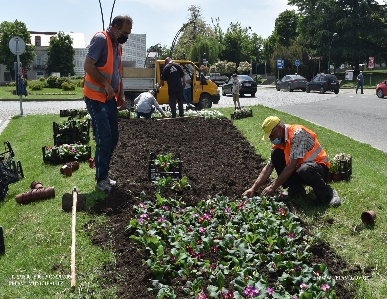 მიუსაფარი ცხოველებისგან მოსახლეობის უსაფრთხოების უზრუნველყოფის ღონისძიებები - პროგრამის ფარგლებში ხორციელდება მუნიციპალიტეტის ტერიტორიაზე მიუსაფარი ცხოველების (ძაღლები) თავშესაფარში დროებით გადაყვანის და შესაბამისი მომსახურების გაწევის დაფინანსება. განათლება	სკოლამდელი განათლების განვითარების სისტემის სტრატეგიული მიზანია, სკოლამდელი აღზრდის სისტემა გახდეს სკოლასა და შემდგომ ცხოვრებაში წარმატების მიღწევის ინსტრუმენტი. პროგრამის ფარგლებში მოხდება სკოლამდელი განათლების ხარისხის გაუმჯობესების ხელშეწყობა, ხელმისაწვდომობის უზრუნველყოფა და ხარისხის მართვის ეფექტიანი სისტემის ჩამოყალიბება. ასევე, სკოლამდელი აღზრდის დაწესებულებების ეფექტიანი ფუნქციონირების უზრუნველყოფა, რომელიც გულისხმობს: სკოლამდელი აღზრდის სფეროში  მართვის პოლიტიკის განხორციელებას, სტანდარტების შესაბამისი  სააღმზრდელო პროგრამა/მეთოდოლოგიის დახვეწას, კვებით უზრუნველყოფას, აღსაზრდელთა უსაფრთხოების მიზნით ბაგა-ბაღების ინფრასტრუქტურის განვითარებას, საბავშვო ბაგა-ბაღების მაქსიმალურ გამტარუნარიანობას და სხვა.სასწავლო-სააღზრდელო პროცესის უფრო ეფექტურად წარმართვისათვის უმნიშვნელოვანესი როლი ენიჭება ინფრასტრუქტურას. განხორციელდება მისი გაუმჯობესებისათვის რეაბილიტაცია-ექსპლოატაციის ღონისძიებები. 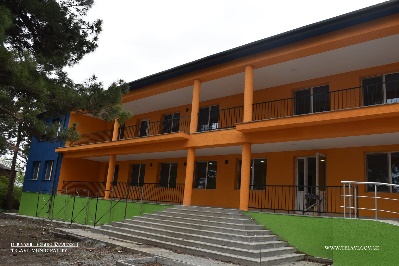 თელავის მუნიციპალიტეტის 2022 წლის ბიუჯეტის  განათლების პრიორიტეტის ფარგლებში დაფინანსდა შემდეგი პროგრამები:ათასი ლარი	სკოლამდელი დაწესებულებების ფუნქციონირება -  თელავის მუნიციპალიტეტის ერთ-ერთ ძირითდ პრიორიტეტს მუნიციპალიტეტში მცხოვრები ბაგა-ბაღის ასაკის ბავშვებისათვის სკოლამდელი აღზრდის დაწესებულებების ხელმისაწვდომობა წარმოადგენს. პროგრამის განხორციელების მიზანია სტანდარტების შესაბამისად სააღმზრდელო მეთოდოლოგიის დახვეწა, საქართველოს მთავრობის დადგენილებით განსაზღვრული სტანდარტების შესაბამისი კვებით უზრუნველყოფა, პერსონალის კვალიფიკაციის ამაღლება, სახანძრო უსაფრთხოებისა და ჰიგიენური ნორმების დაცვა. თელავის მუნიციპალიტეტში 32 ბაგა-ბაღია, სადაც ირიცხებოდა 2920 აღსაზრდელი.ა(ა)იპ თელავის მუნიციპალიტეტის ბაგა-ბაღების მართვის სააგენტო აქტიურად თანამშრომლობს სხვადასხვა ორგანიზაციებთან. თანამშრომლობით განხორციელდა: საქართველოს განათლების სამინისტრო - ბილინგვური პროგრამის დანერგვა; „კივიტას-გეორგიკა“- ქართულ-პოლონური პროექტი მუსიკალური განათლება ბაღებში. საქართველოს ადგილობრივ თვითმმართველობათა ეროვნული ასოციაცია, გაეროს განვითარების პროგრამა (UNDP) - „პირველადი გადაუდებელი დახმარება ბაღებში“; საქართველოს ადგილობრივ თვითმმართველობათა ეროვნული ასოციაცია, გაეროს განვითარების პროგრამა (UNDP)-N6 და N7 ბაგა-ბაღების მედდის კაბინეტების აღჭურვა ინვენტარით და სხვა.სკოლამდელი დაწესებულებების რეაბილიტაცია, მშენებლობა - 2022 წელს გაგრძელდა და განხორციელდა ქ. თელავის N1 საბავშვო ბაღის რეაბილიტაცია (ენერგოეფექტურობის ღონისძიებები და შიდა სარემონტო სამუშაოები),  ქ. თელავში N9 ბაგა-ბაღის ეზოს კეთილმოწყობა; სოფელ წინანდლის I საბავშვო ბაღის ნაწილობრივი რეაბილიტაცია; ქ. თელავის N8 ბაგა-ბაღის გათბობის სისტემის საქვაბის შენობის გარეთ გატანის  სამუშაოები; წლის განმავლობაში განხორციელდა სხვადასხვა საბავშვო ბაღების შენობების მდგრადობის ექსპერტიზები; შეძენილი იქნა საპროექტო სახარჯთაღრიცხვო დოკუმენტაცია სოფელ შალაურის საბავშვო ბაღის სახურავის სარეაბილიტაციო სამუშაობისათვის; გაფორმდა ხელშეკრულება  ქ. თელავის N1 ბაგა-ბაღის ეზოს კეთილმოწყობის სამუშაოების საპროექტო სახარჯთაღრიცხვო დოკუმენტაციის შესყიდვაზე.  განხორციელდა სოფელ შალაურის საბავშვო ბაღის სახურავის რეაბილიტაცია; მოსწავლე-ახალგაზრდობის სახლის დაფინანსება - მოსწავლე ახალგაზრდობის სახლში არსებულ წრეებში გაერთიანებული მოსწავლეები იმაღლებენ ცოდნის დონეს. მეცადინეობები მოიცავს როგორც თეორიულ ასევე პრაქტიკულ ნაწილს. ფუნქციონირებდა მათემატიკის, რუსულის, ინგლისურის, ქართული ლიტერატურის, ხატვის, დიზაინის, თექის, კულინარიის, ხაზვის, ჭადრაკის, სიმღერის, ფანდურის, ცეკვის, თეატრალურის,  ფოტოხელოვნების წრეები და კერამიკის შემსწავლელი კურსები. წრეობრივ მეცადინეობებში ჩართული იყო 286 მოზარდი.	საშუალო ზოგადი განათლების ხელშეწყობის ღონისძიებები - პროგრამის ფარგლებში განხორციელდა საჯარო სკოლებში მოსწავლეთა ტრანსპორტით უზრუნველყოფის ღონისძიებები; სოფელ კონდოლის საჯარო სკოლის ელ. გაყვანილობის ქსელის სარეაბილიტაციო სამუშაოები, სოფელ კონდოლის საჯარო სკოლის სპორტდარბაზის სრული სარეაბილიტაციო სამუშაოების დოკუმენტაციის შესყიდვა; სოფელ კონდოლის საჯარო სკოლის სპორტდარბაზის სრული სარეაბილიტაციო სამუშაოები; 2021 წელს დაიწყო და 2022 წელს გაგრძელდა თელავის მუნიციპალიტეტის სოფელ ართანის საჯარო სკოლის გათბობის სისტემის მოწყობის სამუშაოები, სოფელ იყალთოს საჯარო სკოლის ელ.გაყვანილობის ქსელის სარეაბილიტაციო სამუშაოები. პროგრამის ფარგლებში განხორციელდა 2021 -2022 სასწავლო წლის თელავის მუნიციპალიტეტის სკოლების წარჩინებულ კურსდამთავრებულთათვის წახალისება ფულადი საჩუქრით.კულტურა, ახალგაზრდობა, სპორტი 	თელავის მუნიციპალიტეტი განაგრძობს კულტურის და ხელოვნების სფეროებში სხვადასხვა პროექტების შემუშავებას, სპორტის  განვითარებისათვის სათანადო პირობების შექმნას, სპორტსმენთა მომზადების  ორგანიზაციული და მეთოდური ხელშეწყობას, მონაწილეობის მიღებას რესპუბლიკურ ღონისძიებებზე.  მუნიციპალიტეტის ტერიტორიაზე განთავსებული კულტურის ობიექტების, ბიბლიოთეკების, სახელოვნებო სკოლების  ხელშეწყობა, ბიბლიოთეკებში წიგნადი ფონდის განახლება, კულტურული დაწესებულებებისათვის მატერიალურ – ტექნიკური ბაზის გაუმჯობესება, კულტურული ღონისძიების ხელშეწყობა, სპორტული და ახალგაზრდული ღონისძიებების ჩატარების ხელშეწყობა, ინფრასტრუქტურის განახლება.პრიორიტეტის ფარგლებში დაფინანსდა შემდეგი პროგრამებიათასი ლარი	სპორტული ობიექტების აღჭურვა, რეაბილიტაცია, მშენებლობის ქვეპროგრამის ფარგლებში განხორციელდა  მასობრივი სპორტის განვითარებისა და ახალგაზრდობის სპორტულ ცხოვრებაში აქტიურად  ჩართულობის  გაზრდის მიზნით სპორტული ინფრასტრუქტურის შექმნა და რეაბილიტაცია, 2022 წელს განხორციელდა ქ. თელავში, სოფელ ართანასა და სოფელ რუისპირში ხელოვნურსაფარიანი მინი - მოედნების მოწყობის სამუშაოები, სოფელ ყარაჯალაში მინი - მოედნის რეაბილიტაცია. 2022 წელს შესყიდული იქნა ქ. თელავში, სოფელ ბუშეტში, სოფელ შალაურში ხელოვნურასფარიანი მინი- მოედნის მოწყობის და სოფელ აკურაში ხელოვნურსაფარიანი მინი - მოედნის სარეაბილიტაციო სამუშაოების, ა(ა)იპ თელავის სპორტულ კლუბთა გაერთიანება „თელავი“-ს შენობის ვიტრაჟის რეაბილიტაციის, ა(ა)იპ თელავის ჭიდაობის სკოლა „თელავი“-ს შენობაში იატაკის რეაბილიტაციის საპროექტო-სახარჯთაღრიცხვო დოკუმენტაცია. გაფორმდა ხელშეკრულებები სოფელ აკურაში მინი- მოედნის მოწყობის სამუშაოების,  ქ. თელავში ჭადრაკის სახლის რეაბილიტაციის,  ა(ა)იპ ,,თელავის ჭიდაობის სპორტული სკოლა ,,თელავი“-ს საკუთრებაში არსებული კრივის დარბაზის შენობის რეაბილიტაციის სამუშაოების საპროექტო-სახარჯთაღრიცხვო დოკუმენტაციის შესყიდვაზე; მიმდინარეობდა სოფელ კურდღელაურში მინი მოედნის რეაბილიტაციის, სოფელ აკურაში მინი - მოედნის რეაბილიტაციის, სოფ. ბუშეტში ხელოვნურსაფარიანი მინი - მოედნის მოწყობის და სოფელ შალაურში  ხელოვნურსაფარიანი მინი - მოედნის მოწყობის სამუშაოები, ა(ა)იპ თელავის ჭიდაობის სკოლა „თელავი“-ს შენობაში იატაკის რეაბილიტაციის სამუშაოები, რომელიც გაგრძელდა 2023 წელს. 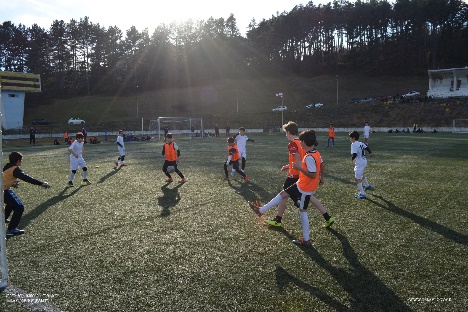 სპორტული დაწესებულებების ხელშეწყობის პროგრამის ფარგლებში სპორტსმენებისათვის ხელშეწყობისა და შესაბამისი პირობების შექმნის მიზნით განხორციელდა სპორტის სხვადასხვა სახეობების ხელშეწყობა, მატერიალურ–ტექნიკური ბაზის განახლება, სპორტული ინვენტარის შეძენა და თანამედროვე სტანდარტებთან მიახლოება, სპორტსმენთა  შეკრებებისა  განხორციელება, პერსპექტიული სპორტსმენების მომზადების წლიური საწვრთნელი პროცესის ორგანიზება და ნაკრები გუნდებისათვის მომზადება, სხვადასხვა შეჯიბრებებისა და სახელობითი ტურნირების ჩატარება.  პროგრამის ფარგლებში ფინანსდება ა(ა)იპ - თელავის მუნიციპალიტეტის სასპორტო გაერთიანება, ა(ა)იპ - თელავის საფეხბურთო სკოლა თელავი, ა(ა)იპ თელავის სპორტულ კლუბთა გაერთიანება თელავი, ააიპ თელავის ჭიდაობის სპორტული სკოლა თელავი. 2022 წლის განმავლობაში სპორტული სახეობების შესწავლით დაკავებული იყო 1539 ბავშვი და მოზარდი.სპორტული ღონისძიებების  ქვეპროგრამის ფარგლებში განხორციელდა ღონისძიებები, რომლებიც ხელს შეუწყობს სპორტის სხვადასხვა სახეობის განვითარებას, ცხოვრების ჯანსაღი წესის პოპულარიზაციას. ჩატარდა შ.შ.მ პირებს შორის პნევმატური შაშხანიდან სროლაში ტურნირი, სპორტულ შეჯიბრში 20-მდე შ.შ.მ პირმა მიიღო მონაწილეობა; თელავის რაიონული ,,შიდა ტურნირი მკლავჭიდში“, რომელიც მიზნად ისახავდა სპორტული ოსტატობის ამაღლებასა და მკლავჭიდის პოპულარიზაციას. მონაწილეობდა 70 სპორტსმენი; გაიმართა კახეთის პროფესიონალური ჩემპიონატი კიკბოქსინგში ,,ივენთი პირველი“, ჩემპიონატში მონაწილეობდა  კახეთისა და თბილისის  6 კლუბი. მონაწილე 30 სპორტსმენი და ესწრებოდა 1000 ადამიანზე მეტი; ,,სასკოლო სპორტული ოლიმპიადა'',  სპორტის 7 სახეობაში  სადაც მონაწილეობდა   659  ბავშვი. თელავის მუნიციპალიტეტის ტერიტორიაზე არსებული  მინი სტადიონებისთვის შეძენილ იქნა  სპორტული ინვენტარი. განხორციელდა კახეთის რეგიონში ქართული ჭიდაობის აღორძინებისა და განვითარების ხელშეწყობის მიზნით თანადაფინანსება და სხვა.კულტურის ორგანიზაციების ხელშეწყობის პროგრამის ფარგლებში ფინანსდება და ფუნქციონირებს კულტურული ორგანიზაციები რომლებიც ახორციელებენ ხალხური შემოქმედების, ფოლკლორული ეთნოგრაფიული მემკვიდრეობის პოპულარიზაციას. სათანადო მომზადებას და  შემოქმედებითი კონცერტების მოწყობას. მოსწავლეთა მზადებას და მონაწილეობას ბავშვთა და მოზარდთა კლასიკური და ფოლკლორული მუსიკის რესპუბლიკურ ფესტივალებსა და კონკურსებში; მოზარდებში გარესამყაროს მხატვრული აღქმის უნარის ჩამოყალიბებას; გამომსახველობით საშუალებათა ტექნიკის განვითარებსა, მოსწავლეთა ხელოვნების საფუძვლების ზიარებას. მატერიალურ - ტექნიკური მდგომარეობის გაუმჯობესებას, სხვადასხვა კულტურული ღონისძიებების მოწყობას და სხვა. პროგრამის ფარგლებში ფინანსდება თელავის მუნიციპალიტეტის ქართული ხალხური სიმღერისა და ცეკვის ანსამბლი, ა(ა)იპ - სკოლისგარეშე სახელოვნებო საგანმანათლებლო
დაწესებულების ნიკო სულხანიშვილის სახელობის თელავის №1 სამუსიკო
სკოლა, ა(ა)იპ - სკოლისგარეშე სახელოვნებო საგანმანათლებლო დაწესებულების - ქ. თელავის N2 სამუსიკო სკოლა, ა(ა)იპ - თელავის ელენე ახვლედიანის სახელობის სამხატვრო სკოლა, ა(ა)იპ - თელავის მუნიციპალიტეტის “საბიბლიოთეკო გაერთიანება”, ა(ა)იპ - თელავის მუნიციპალიტეტის კულტურის ცენტრი, ა(ა)იპ - თელავის კულტურისა და დასვენების პარკების გაერთიანება ნადიკვარი, ა(ა)იპ თელავის მუნიციპალიტეტის სოფელ რუისპირის სამუსიკო სკოლა, ა(ა)იპ თელავის მუნიციპალიტეტის სოფელ წინანდლის სამუსიკო სკოლა, ა(ა)იპ თელავის მუნიციპალიტეტის სოფელ აკურის სამუსიკო სკოლა. ა(ა)იპ თელავის მუნიციპალიტეტის საბიბლოთეკო გაერთიანება აერთიანებს მუნიციპალიტეტის 27 ბიბლიოთეკას, წიგნადი ფონდია 440888. ფონდი გაწმენდილია შინაარსობრივად და ფიზიკურად მოძველებული ლიტერატურისაგან. მთავარ ბიბლიოთეკას აქვს 721 დისკი და ხმოვანი წიგნი. ახალი წიგნების შეძენისას საბიბლიოთეკო გაერთიანება ითვალისწინებს მკითხველთა ინტერესებს. საბიბლიოთეკო რესურსების სრულყოფილად გამოყენების საქმეში დიდ როლს ასრულებს საბიბლიოთეკო გაერთიანების მიერ ჩატარებული მასობრივი ღონისძიებები: ლიტერატურის თემატური გამოფენები, მკითხველთა კონფერენციები, წიგნის განხილვები, შეხვედრები ავტორებთან და სხვა. ადგილობრივი, საერო, რელიგიური და სხვადასხვა დღესასაწაულების აღნიშვნა მნიშვნელოვანია მუნიციპალიტეტის კულტურული ცხოვრებისათვის, რომლის ხელისშემწყობი და განმახორციელებელი ა(ა)იპ ზაირა არსენიშვლის სახელობის თელავის მუნიციპალიტეტის კულტურის ცენტრი. სამუსიკო სკოლებში სწავლობს 457 მოსწავლე. სამუსიკო სკოლის მოსწავლეებმა მონაწილეობა მიიღეს სხვადასხვა ფესტივალებსა და კონკურსებში, დაიკავეს საპრიზო ადგილები, მოიპოვეს გრანპრი, დაჯილდოვდნენ ოქროს მედლებით. ა(ა)იპ თელავის ელენე ახვლედიანის სახელობის სამხატვრო სკოლის მოსწავლეები მონაწილეობას იღებენ სხვადასხვა გამოფენებში. 2022 წლის აპრილში ქალაქ თელავში ჩატარდა სამდღიანი ანიმაციური ფილმების ფესტივალი, სადაც მონაწილეობდნენ ა(ა)იპ თელავის ელენე ახვლედიანის სახელობის სამხატვრო სკოლის ანიმაციური ჯგუფის მოსწავლეები. მოეწყო ანიმაციური ფილმების ჩვენებები, ,,ვორქშოპები” და პრეზენტაციები. 2022 წლის ოქტომბერში ბათუმში ჩატარდა ანიმაციური ფილმების საერთაშორისო ფესტივალი, სადაც მონაწილეობა მიიღო თელავის ელენე ახვლედიანის სახელობის სამხატვრო სკოლასთან არსებულმა ანიმაციის ჯგუფის და სოფელ ნაფარეულის  ანიმაციის ჯგუფის მოსწავლეებმა და პედაგოგებმა. ფესტივალზე წარმოდგენილი იყო მოსწავლეების მიერ შექმნილი ანიმაციური ფილმი „ბიჭუნა“ რომელმაც ჟიურის დიდი მოწონება დაიმსახურა. მოსწავლეები ესწრებოდნენ „ვორქშოფებსა“ და საზღვარგარეთიდან მოწვეული ანიმაციის სპეციალისტების „მასტერკლასს“.  კულტურის ობიექტების აღჭურვა, რეაბილიტაცია, მშენებლობა - ქვეპროგრამის ფარგლებში განხორციელდა ქ. თელავში, მონუმენტის „შენ ხარ ვენახის“ აღდგენა/რეაბილიტაცია მონტაჟი; გაფორმდა ხელშეკრულება ქ. თელავში საბავშვო ბიბლიოთეკის რეაბილიტაციის სამუშაოებისათვის, ხელშეკრულების პირობების გათვალისწინებით სამუშაოები გაგრძელდა 2023 წელს.კულტურული ღონისძიებების  -  ქვეპროგრამით გათვალისწინებული იყო სხვადასხვა კულტურული ღონისძიებების, სახელოვნებო და საგანმანათლებლო ინიციატივების, კონცერტების, გამოფენების, ფესტივალების განხორციელება და ხელშეწყობა წლის განმავლობაში. დაიბეჭდა თელაველი პოეტის ნოდარ იაგორაშვილის ლექსების კრებული.ახალგაზრდობის მხარდაჭერა - პროგრამის ფარგლებში განხორციელდა შემდეგი ღონისძიებები: ახალგაზრდული ინიციატივების ხელშეწყობა; ინტელექტუალური თამაში რა? სად? როდის?;  შემეცნებითი ბანაკების  მოწყობა ახალგაზრდებისათვის;ტელე-რადიო მაუწყებლობა და საგამომცემლო საქმიანობა პროგრამის ფარგლებში განხორციელდა საგამომცემლო საქმიანობის  ხელშეწყობა - ჟურნალ „ოლე“-ს და „საქართველოს მოამბე“-ს დაფინანსება. აღნიშნული პროგრამის განხორცილებით ხდება თელავის მუნიციპალიტეტში მოღვაწე მწერლების და პუბლიცისტების ნაწარმოებების გამოქვეყნება, დამწყები მწერლების გაცნობა საზოგადოებისათვის. პროგრამის მიზანია თელავის მუნიციპალიტეტში არსებული მხატვრულ-პუბლიცისტური გამომცემლობის ხელშეწყობა.ძეგლთა დაცვის ღონისძიებები  პროგრამის ფარგლებში განხორციელდა კულტურული ძეგლების მიმდებარე ტერიტორიების დასუფთავების ღონისძიებები. სტორის და ლოპოტის ხეობის სოფლების არამატერიალური კულტურული მემკვიდრეობის კვლევა, სააღრიცხვო ბარათების შედგენა;  სოფელ კისისხევის კლდეში ნაკვეთი გამოქვაბულების კვლევითი მომსახურების შესყიდვა; 2022 წელს გაფორმდა ხელშეკრულება დაბახნების წყაროს რეაბილიტაცია და კეთილმოწყობის სამუშაოებზე, რომლის ანაზღაურებაც მოხდა 2023 წელს.დასვენების ღონისძიებების ხელშეწყობა პროგრამის ფარგლებში განხორციელდა  ქ. თელავში დასვენების პარკ „ნადიკვარ“-ზე ფანჩატურების და ტერასების რეაბილიტაცია/მოწყობის სამუშაოები; ქ. თელავში ზუზუმბოს ქუჩის და კავკასიონის ქუჩების მიმდებარედ სკვერისა და გამწვანებული ტერიტორიის კეთილმოწყობის სარეაბილიტაციო სამუშაოების საპროექტო-სახარჯთაღრიცხვო დოკუმენტაციის შესყიდვა. გაფორმდა ხელშეკრულება ქ. თელავში და თელავის მუნიციპალიტეტის სოფლებში 22 ერთეული ენერგო ეფექტური სკამის შეძენისა და სამონტაჟო სამუშაოების შესყიდვაზე, რომლის ანაზღაურებაც მოხდება 2023 წელს, 2022 წელს დაიწყო ქ. თელავში კავკასიონის ქუჩაზე სკვერის მოწყობის სამუშაოები, ხელშეკრულების პირობების გათვალისწინებით სამუშაოები გრძელდება 2023 წელს. ჯანმრთელობის დაცვა და სოციალური უზრუნველყოფა მოსახლეობის ჯანმრთელობის დაცვის ხელშეწყობა და მათი სოციალური დაცვა მუნიციპალიტეტის ერთ-ერთ მთავარ პრიორიტეტს წარმოადგენს. თვითმმართველობა არსებული რესურსებისა და კომპეტენციის ფარგლებში განაგრძობს სოციალურად დაუცველი მოსახლეობის სხვადასხვა დახმარებებითა და შეღავათებით უზრუნველყოფას. ერთიანი სახელმწიფო პოლიტიკის ფარგლებში გაგრძელდება საზოგადოებრივი ჯანმრთელობის დაცვის მიზნით ადგილობრივ დონეზე სხვადასხვა ღონისძიებების განხორციელება. განხორციელდება მიუსაფართა და სოციალურად დაუცველთა კვებით და ფართით უზრუნველყოფა, პროგრამა ითვალისწინებს მრავალშვილიანი ოჯახების დახმარებას და სხვა სოციალურ ღონისძიებებს, რომლებიც უზრუნველყოფენ მუნიციპალიტეტის მოსახლეობის სოციალური მდგომარეობის გაუმჯობესებას.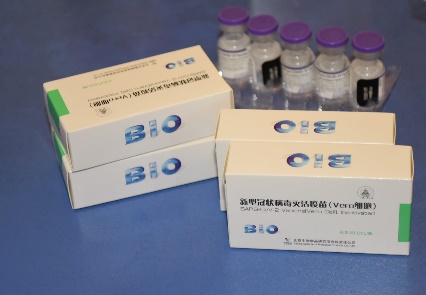 პრიორიტეტის ფარგლებში დაფინანსდა შემდეგი პროგრამებიათასი ლარიჯანმრთელობის დაცვის პროგრამის ფარგლებში განხორციელდა:  გადამდებ/არაგადამდებ დაავადებათა ეპიდეზამხედველობა, დაავადებათა ადრეული გამოვლენა და პროფილაქტიკა, მტკიცებულებებზე დაფუძნებული ჯანდაცვის პოლიტიკის წარმოებისთვის კვლევითი სამუშაოების წარმოება და მონაწილეობის მიღება კომპეტენციის ფარგლებში. ჯანმრთელობის რისკ – ფაქტორებზე მონიტორინგი და მყისიერი რეაგირება საგანგებო სიტუაციების დროს. კოორდინაცია ცენტრალურ სტრუქტურებთან. სოციალური მობილიზაციის ხელშეწყობა მოსახლეობის ცალკეული მოწყვლადი ჯგუფების ორგანიზება და წარმართვა, ჯანმრთელობასა და კეთილდღეობასთან დაკავშირებულ საკითხებში. გადამდებ დაავადებათა ეპიდზედამხედველობა და კონტროლის ღონისძიებები. პირველადი ეპიდ კვლევის განხორციელება, ეპიდ საწინააღმდეგო ღონისძიებების დაგეგმვა და გატარება. იმუნოპროფილაქკტიკის დაგეგმვა, განხორციელების ხელშეწყობა. პაპილომას საწინააღმდეგო ვაქცინაციის აპვე (HPV) დანერგვა, აიცრა 657 გოგონა.  პირველად ჯანდაცვაში C ჰეპატიტის, აივ/შიდსისა და ტუბერკულოზის ადრეული გამოვლენის სკრინინგის განხორციელება, გამოკვლეული იქნა 5650 ბენეფიციარი. განხორციელდა იმუნოპროფილაქტიკის დაგეგმვის, განხორციელების ხელშეწყობა, მონაცემთა დამუშავება, ანალიზი, ვაქცინების და სხვა ასაცრელი მასალის გაცემა მუნიციპალიტეტის პჯდ რგოლისათვის, 2022 წელს იმუნიზაციის ფარგლებში აიცრა 9508 ბენეფიციარი.  მალარიის და სხვა ტრანსმისიური (დენგე, ზიკა, ჩიკუნგულია, ყირიმ-კონგო, ლეიშმანიოზი და სხვა) პრევენციის და კონტროლის გაუმჯობესების  მიზნით გატარდა სხვადასხვა ღონისძიებები: საცხოვრებელი და არასაცხოვრებელი შენობების ინსექტიციდებით დამუშავება, დამუშავდა 482 შენობა, განხორციელდა მალარიის პროფილაქტიკური იტერვენცია გუბეების ამოვსების გზით, აღრიცხულია 262 წყალსატევი. ჯანსაღი ცხოვრების წესის დანერგვის მიზნით განხორციელდა თამბაქოს კონტროლის გაძლიერება მუნიციპალიტეტის ფარგლებში, კანონის იმპლემენტაციის მიზნით ჩატარდა საინფორმაციო შეხვედრები. მოწევის აკრძალვის მონიტორინგი განხორციელდა,  ჯამში შემოწმდა– 341 ობიექტი, სასწავლო (20), სამედიცინო (28), სახელმწიფო (15), კაფე/ რესტორტანი (40), სასტუმრო (26), კინო/თეატრი (1), სილამაზის სალონი (28), სავაჭრო ობიექტები (135), ტრანსპორტი (48), „ახალი კორონავირუსული დაავადების  Covid- 19–ის მართვა“–სახელმწიფო  პროგრამის ახალი კორონავირუსით  (SARS-COV-2)  გამოწვეული ინფექციის დიაგნოსტიკის  უზრუნველყოფის მიზნით   თელავის საზოგადოებრივი ჯანმრთელობის ცენტრი ატარებდა  ტესტირებას განსაზრვრულ ჯგუფებში, როგორც ადგილზე ასევე მობილური ბრიგადით. სოფლად მცხოვრები მოსახლეობის ტესტირებაზე ხელმისაწვდომლობის გაზრდის მიზნით ცენტრმა უზრუნველყო გარკვეულ სოფლებში ტესტირების ამბულატორიებში განხორციელება. 2022 წელს ახალი კორონავირუსის (COVID 19) დიაგნოსტიკის უზრუნველყოფის ფარგლებში ტესტირების ფარგლებში ჩატარდა 9647 პირის ტესტირება. განხორციელებული ღონისძიებების მიზანია მოსახლეობის ჯანმრთელობის შენარჩუნება, მკურნალობაში დროული ჩართვა, ცნობიერების ამაღლება. განხორციელდა სოფელ კონდოლში ამბულატორიის სტიქიისაგან დაზიანებული სახურავის რეაბილიტაციის სამუშაოები. მიმდინარეობდა სოფ ართანაში და სოფელ ლეცურში ამბულატორიის ახალი შენობის მშენებლობის სამუშაოები. თანადაფინანსებით ჩატარდა კიბოს უფასო სკრინინგ სერვისის მიწოდება და ცნობიერების ამაღლების მიზნით საინფორმაციო კამპანია.ავადმყოფთა სოციალური დაცვის ქვეპროგრამა ითვალისწინებს თელავის მუნიციპალიტეტის ტერიტორიაზე რეგისტრირებულ, დიალიზის სახელმწიფო პროგრამაში ჩართული პირების, ყოველთვიური ფინანსური დახმარების გაცემას, ტრანსპორტირების ხარჯის უზრუნველსაყოფად. გასაცემი თანხის ოდენობა განისაზღვრება დასახლებების ზონირების შესაბამისად. ანაზღაურება ხორციელდება ყოველთვიურად. ქვეპროგრამით ისარგებლა 52 ბენეფიციარმა.საქართველოს ტერიტორიული მთლიანობისთვის მებრძოლთა შშმპ  შვილების სოციალური დაცვის ქვეპროგრამა  საქართველოს ტერიტორიული მთლიანობისათვის მებრძოლთა შ.შ.მპირთა (18 წლამდე) შვილების დახმარება. აღნიშნულ ქვეპროგრამით თითოეულ ბავშვზე ყოველთვიურად გაიცემა თანხა 150 ლარის ოდენობით. სოციალურად დაუცველ პირთა დახმარების ქვეპროგრამით გათვალისწინებულია  სოციალურად დაუცველთა ერთიან ბაზაში მყოფი მოქალაქეებისათვის, რომელთა სარეიტინგო ქულა   არ აღემატება 100 000-ს,   ზამთრის სეზონზე სათბობით უზრუნველყოფის ხელშეწყობის მიზნით, გაიცემა ფინანსური დახმარება, ერთჯერადად,  100 ლარის  ოდენობით. დახმარებით ისარგებლა 2824 ბენეფიციარმა. უმწეოთათვის უფასო სასადილოს დაფინანსება - ა(ა)იპ თელავის მუნიციპალიტეტის უმწეოთა და უპოვართა სამსახური  ემსახურება სოციალურად დაუცველ ბენეფიციარების ყოველდღიურად, დღეში ერთჯერ, საკვებით უზრუნველყოფას. ქვეპროგრამით გათვალისწინებულია მარტოხელა ბენეფიციართა  ბინაზე  მომსახურებაც, რომლებიც ჯანმრთელობის მდგომარეობის გამო ვერ ახერხებენ გადაადგილებას. ვეტერანთა, გარდაცვლილ დევნილთა და უპატრონო მიცვალებულთა  დაკრძალვის ხარჯები - ქვეპროგრამის ფარგლებში გარდაცვლილი მეორე მსოფლიო ომის მონაწილის, საქართველოს ტერიტორიული მთლიანობისათვის მებრძოლის (სამაჩაბლო-აფხაზეთი), დევნილის სარიტუალო მომსახურეობისთვის გაიცემა დახმარება    250 ლარის ოდენობით, ხოლო უპატრონო მიცვალებულთა სარიტუალო მომსახურების უზრუნველყოფის მიზნით- 500 ლარის ოდენობით. 2022 წლის განმავლობაში გაიცა დახმარება 12 ბენეფიციარზეოჯახებისა და ბავშვების სოციალური დაცვა - ქვეპროგრამა ითვალისწინებს ოჯახში ახალშობილთა დაბადებისას ოჯახების ერთჯერად ფინანსურ დახმარებას, მრავალშვილიანი ოჯახებზე, სადაც 18 წლამდე ოთხი და მეტი ბავშვია თითოეულ ბავშვზე ყოველთვიურ ფინანსურ დახმარებას, აგრეთვე, სოციალურად დაუცველი ოჯახების დაფინანსებას (0-1 წლამდე ასაკის ბავშვებისათვის განკუთვნილი ხელოვნური კვების პროდუქტებით უზრუნველსაყოფად); 2022 წელს აღნიშნული (613 ბავშვი), სოციალურად დაუცველი ოჯახების დაფინანსებით (0-1 წლამდე ასაკის ბავშვებისათვის განკუთვნილი ხელოვნური კვების პროდუქტებით უზრუნველსაყოფად) ისარგებლა 34 ბენეფიციარმა; ვეტერანთა საზოგადოება - ქვეპროგრამა ითვალისწინებს ვეტერანთა საზოგადოებრივი გაერთიანებების, სამამულო და სამაჩაბლო-აფხაზეთის ტერიტორიული მთლიანობისათვის ომში მონაწილე ვეტერანთა ორგანიზაციების  ხელშეწყობას. მოქალაქეთა ტრანსპორტით მგზავრობის, კომუნალურ გადასახადებზე და თხევადი აირით დახმარების ღონისძიებები - კომუნალურ (ელექტროენერგიის) გადასახადებზე დახმარების ქვეპროგრამით მოსარგებლე კატეგორია: თელავის მუნიციპალიტეტის ტერიტორიაზე რეგისტრირებული მკვეთრად გამოხატული შშმ პირები, დევნილები, შშ სტატუსის მქონე 18 წლამდე ასაკის ბავშვები,უდედმამო ბავშვები,მარტოხელა მშობლები, მარჩენალდაკარგული ოჯახები, ვისაც ჰყავს 18 წლამდე ასაკის შვილები, საქართველოს ტერიტორიული მთლიანობისათვის მებრძოლთა მარჩენალდაკარგული ოჯახები, მრავალშვილიანი ოჯახები, ვისაც ჰყავს 18 წლამდე ასაკის ოთხი და მეტი შვილი და მათი სარეიტინგო ქულა არ აღემატება 200000-ს. აგრეთვე, მუნიციპალიტეტის ტერიტორიაზე მგზავრთა შეუფერხებელი გადაადგილებისათვის გამოყოფილია ტრანსპორტი, რომელთა საშუალებითაც  მთელი წლის განმავლობაში, სოფლებში,  სადაც არ ხდება ტრანსპორტის რეგულარული მოძრაობა (განსაკუთრებით სასწავლო წლის პერიოდში) მთელი წლის განმავლობაში შესაძლებელი იყოს შეუფერხებლად და კომფორტულად გადაადგილება. კომუნალურ (ელექტროენერგიის) გადასახადებზე დახმარების პროგრამით 2022 წლის განმავლობაში ისარგებლა 365 ოჯახმა. ხოლო ტრანსპორტით ხელშეწყობის პროგრამით სარგებლობდა სოფ.ლაფანყურის, სოფ. თეთრწყლების, სოფ. ნასამხრალის მოსახლეობა. დროებითი გადახდებით უზრუნველყოფის ღონისძიებები  - ქვეპროგრამით მოსარგებელ კატეგორია: ოჯახებს ვისაც აქვთ საცხოვრებლად უვარგისი ბინები ან საერთოდ არ გააჩნიათ საცხოვრებელი. მოსარგებლე კატეგორია -  თელავის მუნიციპალიტეტის ტერიტორიაზე რეგისტრირებული სოციალურად დაუცევლი ოჯახები, ძალადობის მსხვერპლი პირები, მარტოხელა მშობლები, მრავალშვილიანი ოჯახები, შშმ პირთა ოჯახები, პირები, რომლებიც გასული არიან სახელმწიფოს ზრუნვიდან. აღნიშნული კატეგორია ფინანსდება თვეში 100 ლარის ფარგლებში. 2022 წელს ისარგებლა 136-მა ოჯახმა.სადღესასწაულო დღეებთან დაკავშირებული დახმარების ღონისძიებები - საერო, რელიგიურ და სხვა სახის დღესასწაულებზე ქვეპროგრამის ფარგლებში გათვალისწინებულია სასაჩუქრე ამანათების ან/და ფულადი თანხების გაცემა, ასევე სხვადასხვა ღონისძიებების მოწყობა. სამიზნე ჯგუფს წარმოადგენენ: მრავალშვილიანი ოჯახები სადაც 18 წლამდე 4 და მეტი ბავშვია და რომელთა სარეიტინგო ქულა არ აღემატება 200 000-ს,უდედმამო ბავშვები, 100 წელს გადაცილებული მოხუცები, შშმ პირები, შშ სტატუსის მქონე ბავშვები,ომის მონაწილეები, ტერიტორიული მთლიანობისათვის ბრძოლაში დაღუპულთა 18 წლამდე ასაკის შვილები, 1989 წლის 9 აპრილს საქართველოს დამოუკიდებლობის მოთხოვნით გამართული მშვიდობიანი აქციის შედეგად დაზარალებულთა და დაღუპულთა ოჯახები, სოციალურად დაუცველი ოჯახები,მარტოხელა მშობლები ვისაც ჰყავს 18 წლამდე ასაკის შვილები, მარჩენალდაკარგული ოჯახები, ვისაც ჰყავს 18 წლამდე ასაკის შვილები და ახალშობილთა ოჯახები. 2022 წელს ქვეპროგრამით ისარგებლა 994 ბენეფიციარმა.სამედიცინო და მედიკამენტებით დახმარების ღონისძიებები - ქვეპროგრამა ითვალისწინებს ონკოლოგიურ პაციენტთა (ავთვისებიანი სიმსივნით დაავადებულ პირთა) სამედიცინო მომსახურეობის და მკურნალობისათვის საჭირო მედიკამენტების დაფინანსებას.  ქვეპროგრამა ითვალისწინებს ასევე ბენეფიციართა  სამედიცინო დანიშნულების დამხმარე საშუალებებითა და მედიკამენტებით უზრუნველყოფას. ქვეპროგრამა ითვალისწინებს, როგორც ოპერაციული, ისე სტაციონარული და ამბულატორიული მომსახურეობის, მათ შორის რეაბილიტაციის და სხვადასხვა სადიაგნოსტიკო ღონისძიებების განხორციელების თანადაფინანსებას.  ქვეპროგრამა ითვალისწინებს ასევე სახელმწიფო მზრუნველობის ქვეშ მყოფი მოზარდების სტომატოლოგიური მომსახურების დაფინანსებას.  2022 წელს დახმარება გაეწია 2212 ბენეფიციარს.შეზღუდული შესაძლებლობის მქონე პირთა სოციალური დაცვა -  ქვეპროგრამით განხორციელდა შ.შ.მ.პირთა სოციალური დაცვის უზრუნველყოფის ხარჯების თანადაფინანსება. აღნიშნულის ფარგლებში მოხდა ააიპ „ალტერ ეგო“-ს მიერ განსახორციელებელი პროექტის (თელავის მუნიციპალიტეტში მცხოვრებ ფსიქიკური აშლილობის მქონე მოზრდილი ასაკის შშმ პირებისათვის ფსიქოსოციალური რეაბილიტაციის დღის ცენტრის მომსახურება) თანადაფინანსება; საქართველოს საზოგადოებრივი ინტერესების დაცვის ასოციაციის მიერ განსახორცილებელი პროექტის (შშმ ბავშვთა დღის ცენტრის პროგრამა) თანადაფინანსება. ქვეპროგრამით განხორციელდა აგრეთვე მკურნალობის თანადაფინანსება სმენადაქვეითებული ბავშვების ოპერაციის შემდგომი რეაბილიტაციის პროცესში სმენისა და მეტყველების გაუმჯობესებისათვის, ასევე, აუტისტური სპექტრის, ცერებრული დამბლის, დაუნის სინდრომის, ქცევის დარღვევის და განვითარების სხვადასხვა დარღვევების მქონე ბავშვებისათვის მუსიკა თერაპიის  (რომელიც ითვალისწინებს სოციალური კომპეტენციის, ემოციური ბალანსის, სხეულის აღქმის, კონცენტრაციის უნარის, ენისა და მეტყველების, მსხვილი და ნატიფი მოტორიკის გასაუმჯობესებლად ნორდოფ-რობინსის მეთოდით, რომელიც მიზნად ისახავს მუსიკის საშუალებით ბავშვებთან კომუნიკაციის დამყარებას, უნარების განვითარებას, ქცევის მართვას, ემოციური რეგულაციების გაუმჯობესებას) თანადაფინანსებას. განხორციელდა თელავის მუნიციპალიტეტის ტერიტორიაზე რეგისტრირებული 18 წლამდე ასაკის სმენადაქვეითებული/კოხრეალური იმპლანტის მომხმარებელ ბავშვთა შიდა იმპლანტზე მიმაგრებული გარე მეტყველების პროცესორის ღირებულების თანადაფინანსება. 1989 წლის 9 აპრილს დაზარალებულ პირთა დახმარება - ქვეპროგრამის ფარგლებში გაიცა 1989 წლის 9 აპრილს საქართველოს დამოუკიდებლობის მოთხოვნით გამართული მშვიდობიანი აქციის შედეგად დაზარალებული პირის ყოველთვიური (200 ლარის ოდენობით) ფინანსური დახმარება.„საქართველოს წითელი ჯვარი“-ს თანადაფინანსება - ქვეპროგრამის ფარგლებში განხორციელდა „საქართველოს წითელი ჯვარი“-ს თანადაფინანსება, რომელიც ახორციელებს პროგრამას "საქმიანობათა ცენტრი თელავში უსაფრთხო გარემოსა და სიცოცხლის ხელშეწყობისათვის". თელავის მუნიციპალიტეტის 2022 წლის ბიუჯეტიდან სარეზერვო ფონდის ხარჯვის ანგარიში	2022 წლის განმავლობაში თელავის მუნიციპალიტეტის ბიუჯეტის სარეზერვო ფონდიდან გაიხარჯა 132,10051 ათასი ლარი:1,50 ათასი ლარი - თელავის საპატიო მოქალაქისა და მუსიკოსის -  გარდაცვალებასთან დაკავშირებით; 2,30 ათასი ლარი - უკრაინის მოსახლეობის დახმარების მიზნით, ჰუმანიტარული ტვირთის ტრანსპორტირების უზრუნველსაყოფად 19,8 ათასი ლარი - მიმდინარე წლის 28 მარტს თელავის მუნიციპალიტეტში მომხდარი სტიქიის (ქარიშხალი) შედეგების სალიკვიდაციო ღონისძიებების ფარგლებში გასატარებელი დროებითი სამუშაოების შესასრულებლად, კერძოდ, სახურავის გარეშე დარჩენილი მრავალბინიანი საცხოვრებელი კორპუსებსა და კერძო საცხოვრებელ სახლებზე დროებითი გადახურვის მოსაწყობად წყალგაუმტარი ტენტების შესყიდვის მიზნით;2,56 ათასი ლარი - მიმდინარე წლის 28 მარტს თელავის მუნიციპალიტეტში მომხდარი სტიქიის (ქარიშხალი) შედეგების სალიკვიდაციო ღონისძიებების განსახორციელებლად, კერძოდ, საცხოვრებელ სახლებთან, სხვადასხვა შენობა-ნაგებობებთან მისასვლელი და საავტომობილო გზების გაწმენდითი სამუშაოების შესრულების მიზნით;14,955 ათასი ლარი - მიმდინარე წლის 28 მარტს თელავის მუნიციპალიტეტში მომხდარი სტიქიის (ქარიშხალი) შედეგების სალიკვიდაციო ღონისძიებების ფარგლებში, დაზიანებული მრავალბინიანი საცხოვრებელი კორპუსების, კერძო საცხოვრებელი სახლებისა და სხვა შენობა-ნაგებობების სახურავების სარეაბილიტაციო სამუშაოების განსახორციელებლად საჭირო სახარჯთაღრიცხვო დოკუმენტაციის შესყიდვის მიზნით 0,7 ათასი ლარი - მიმდინარე წლის 03 აპრილს გარდაცვლილი მცირეწლოვანის ოჯახის დახმარების მიზნით, სარიტუალო ხარჯების უზრუნველსაყოფად;20,63694 ათასი ლარი - თელავის მუნიციპალიტეტის სოფელ შალაურში მდებარე მოქალაქის კუთვნილ საცხოვრებელ სახლში მომხდარი ხანძრის შედაგად დამწვარი  სახურავის სარეაბილიტაციო სამუშაოების შესრულების მიზნით;1,416 ათასი ლარი - ქ. თელავში სასმელი წყლის მიწოდების პრობლემის დროებით გადაჭრის მიზნით, საქართველოს შინაგან საქმეთა სამინისტროს მიერ მუნიციპალიტეტისათვის დასახმარებლად გამყოფილი ორი ერთეული 10 ტონიანი რეზერვუარის მქონე სახანძრო-სამაშველო მანქანის საწვავით უზრუნველსაყოფად;1,80089 ათასი ლარი - ქ. თელავში სასმელი წყლის მიწოდების პრობლემის დროებით გადაჭრის მიზნით, საქართველოს შინაგან საქმეთა სამინისტროს მიერ მუნიციპალიტეტისათვის დასახმარებლად გამყოფილი ორი ერთეული 10- ტონიანი რეზერვუარის მქონე სახანძრო-სამაშველო მანქანის საწვავით უზრუნველსაყოფად;64,24168 ათასი ლარი - ქ. თელავში, ნადიკვრის ქ. N15-ში მდებარე მოქალაქის  კუთვნილ საცხოვრებელ სახლში მომხდარი ხანძრის შედეგად დამწვარი სახურავის სარეაბილიტაციო სამუშაოებისათვის საჭირო მასალების შესაძენად და სოფელ იყალთოში მდებარე მოქალაქის კუთვნილ საცხოვრებელ სახლში მომხდარი ხანძრის შედაგად დამწვარი სახურავებისა და იატაკის სარეაბილიტაციო სამუშაოებისათვის საჭირო მასალების შესაძენად, შემდგომში მათი მეპატრონეთათვის გადაცემის მიზნით 0,7 ათასი ლარი - მიმდინარე წლის 09 ოქტომბერს გარდაცვლილის ოჯახის დახმარების მიზნით, სარიტუალო მომსახურების ხარჯების უზრუნველსაყოფად ;0,5 ათასი  ლარი - მიმდინარე წლის 22 ნოემბერს გარდაცვლილის ოჯახის დახმარების მიზნით, სარიტუალო მომსახურების ხარჯების უზრუნველსაყოფად;1,0 ათასი ლარი -კრიზისულ მდგომარეობაში მყოფ ოჯახში მცხოვრები სამი მცირეწლოვანის დახმარების მიზნით.ნაშთის ცვლილების შესახებ - 2022 წლის 01 იანვრისათვის, სახელმწიფო ბიუჯეტის ფონდებიდან გამოყოფილი ტრანსფერიდან, მიზნობრივი ტრანსფერიდან და სხვა ტრანსფერებიდან ნაშთი - 3872,0  ათასი ლარი,  ადგილობრივი ბიუჯეტიდან -  აღებული და ასანაზღაურებელი ვალდებულებები 3276,8 ათასი ლარი, ჭარბი შემოსავლები - 2303,29 ათასი ლარი, თავისუფალი ნაშთი- 3660.36 ათასი ლარი. 2023 წლის 01 იანვრისათვის, სახელმწიფო ბიუჯეტის ფონდებიდან გამოყოფილი ტრანსფერიდან, მიზნობრივი ტრანსფერიდან და სხვა ტრანსფერებიდან ნაშთი - 19091,83  ათასი ლარი,  ადგილობრივი ბიუჯეტიდან -  10757,29 ათასი ლარი, აღებული და ასანაზღაურებელი ვალდებულებები და თავისუფალი ნაშთი, ჭარბი შემოსავლები - 2660,73 ათასი ლარი. ნაშთის ცვლილებამ შეადგინა 19397,40 ათასი ლარი.ათასი ლარითელავის მუნიციპალიტეტის მონაცემების შედარება ქვეყნისა და რეგიონის მონაცემებთან 2020 წლის ინფორმაციით მიხედვითთელავის მუნიციპალიტეტის მონაცემების შედარება ქვეყნისა და რეგიონის მონაცემებთან 2020 წლის ინფორმაციით მიხედვითთელავის მუნიციპალიტეტის მონაცემების შედარება ქვეყნისა და რეგიონის მონაცემებთან 2020 წლის ინფორმაციით მიხედვითდასახელებამოსახლეობაფართობი (კვ.კმ)სულ საქართველო3,728,600.0069,700.00კახეთის რეგიონი309,600.0011,310.00თელავის მუნიციპალიტეტი59,700.001,095.00პროცენტი საქართველოსთან1.601.57პროცენტი რეგიონთან19.289.68დასახელება2022 წლის გეგმა(ათ.ლარი)2022 წლის ფაქტი(ათ.ლარი)შესრულების პროცენტული მაჩვენებელიშემოსულობები65,363.1967,930.10103.93გადასახადები27,045.0027,896.09103.15გრანტები32,476.7132,328.8199.54სხვა შემოსავლები4,371.485,085.12116.33      არაფინანსური აქტივების კლება1,470.002,620.08178.24დასახელება2022 წლის გეგმა(ათ.ლარი)2022 წლის ფაქტი(ათ.ლარი)შესრულების პროცენტული მაჩვენებელიგადასახადები27,045.0027,896.09103.15დამატებული ღირებულების გადასახადი19,700.0020,107.84102.07ქონების გადასახადი7,345.007,788.25106.03დასახელება2022 წლის გეგმა(ათ.ლარი)2022 წლის ფაქტი(ათ.ლარი)შესრულების პროცენტული მაჩვენებელიგრანტები32,476.7132,328.8199.54სახელმწიფო ბიუჯეტიდან გამოყოფილი ტრანსფერი32,476.7132,328.8199.54ბიუჯეტით გათვალისწინებული ტრანსფერები310.00310.00100.00მიზნობრივი ტრანსფერი დელეგირებული უფლებამოსილების განსახორციელებლად310.00310.00100.00ფონდებიდან გამოყოფილი ტრანსფერები31,914.0831,808.1299.67რეგიონებში განსახორციელებელი პროექტების ფონდი 5,830.605,724.6498.18სოფლის მხარდაჭერის პროგრამა478.00478.00100.00მაღალმთიანი დასახლებების განვითარების ფონდი439.16439.16100.00     2020-2022 წლების საპილოტე    რეგიონების ინტეგრირებული განვითარების პროგრამა25,166.3225,166.32100.00     სხვა ტრანსფერები252.63210.7083.40დასახელება2022 წლის გეგმა(ათ.ლარი)2022 წლის ფაქტი(ათ.ლარი)შესრულების პროცენტული მაჩვენებელისხვა შემოსავლები4,371.485,085.12116.33შემოსავლები საკუთრებიდან1,530.001,859.56121.54პროცენტები1,088.001,341.55123.30რენტა442.00518.01117.20მოსაკრებელი ბუნებრივი რესურსებით სარგებლობისათვის                     250.00234.6993.88შემოსავალი მიწის იჯარიდან და მართვაში (უზურფრუქტი, ქირავნობა და სხვა) გადაცემიდან192.00283.32147.56საქონლისა და მომსახურების რეალიზაცია1,233.081,262.69102.40ადმინისტრაციული მოსაკრებლები და გადასახდელები1,179.081,191.24101.03სანებართვო მოსაკრებელი13.0032.17247.44სამხედრო სავალდებულო სამსახურის გადავადების მოსაკრებელი0.800.80100.00სათამაშო ბიზნესის მოსაკრებელი965.28954.0098.83ადგილობრივი მოსაკრებელი დასახლებული ტერიტორიის დასუფთავებისათვის 200.00204.27102.14არასაბაზრო წესით გაყიდული საქონელი და მომსახურება54.0071.45132.31შემოსავლები მომსახურების გაწევიდან54.0071.45132.31ჯარიმები, სანქციები და საურავები 1,522.101,587.68104.31შერეული და სხვა არაკლასიფიცირებული შემოსავლები86.30375.20434.76დასახელება2022 წლის გეგმა(ათ.ლარი)2022 წლის ფაქტი(ათ.ლარი)შესრულების პროცენტული მაჩვენებელიარაფინანსური აქტივების კლება1470,02620,08178,24კოდიდასახელება2022 წლის გეგმა2022 წლის გეგმა2022 წლის გეგმა2022 წლის გეგმა2022 წლის  ფაქტი2022 წლის  ფაქტი2022 წლის  ფაქტი2022 წლის  ფაქტიშესრულების პროცენტული მაჩვენებელიკოდიდასახელებასულსახელმწიფო ბიუჯეტის ფონდებიდან გამოყოფილი ტრანსფერებისახელმწიფო ბიუჯეტის ფონდებიდან გამოყოფილი ტრანსფერებისაკუთარი შემოსავლებისულსულსახელმწიფო ბიუჯეტის ფონდებიდან გამოყოფილი ტრანსფერებისაკუთარი შემოსავლებიშესრულების პროცენტული მაჩვენებელი02 00ინფრასტრუქტურის განვითარება49202.0733908.1615293.9115293.9125068.0315822.5815822.589245.4550.9502 01საგზაო ინფრასტრუქტურის განვითარება8495.993402.085093.915093.915456.463205.193205.192251.2764.2202 01 01გზების კაპიტალური შეკეთება7860.913402.084458.834458.834943.803205.193205.191738.6162.8902 01 02გზების მიმდინარე შეკეთება397.100.00397.10397.10366.010.000.00366.0192.1702 01 03საგზაო ნიშნები და უსაფრთხოება237.980.00237.98237.98146.650.000.00146.6561.6202 02წყლის სისტემების განვითარება4351.05190.654160.404160.403137.12190.65190.652946.4772.1002 02 01სასმელი წყლის სისტემის რეაბილიტაცია2238.73190.652048.082048.081561.03190.65190.651370.3869.7302 02 02სასმელი წყლის სისტემის ექსპლოატაცია1358.600.001358.601358.601206.130.000.001206.1388.7802 02 03ჩამდინარე წყლების სისტემის მოწყობა-რეაბილიტაციისა და ექსპლოატაციის ღონისძიებები 753.720.00753.72753.72369.960.000.00369.9649.0902 03გარე განათება1752.580.001752.581752.581503.950.000.001503.9585.8102 03 01გარე განათების ქსელის ექსპლოატაცია1325.000.001325.001325.001303.410.000.001303.4198.3702 03 02გარე განათების ქსელის რეაბილიტაცია/მოწყობა427.580.00427.58427.58200.530.000.00200.5346.9002 04მუნიციპალური ტრანსპორტის განვითარება960.000.00960.00960.00929.570.000.00929.5796.8302 04 02მუნიციპალური ტრანსპორტის მომსახურება960.000.00960.00960.00929.570.000.00929.5796.8302 05ბინათმშენებლობის ღონისძიებები5296.374642.74653.62653.623539.003080.033080.03458.9766.8202 05 01 სახურავების, სადარბაზოების და სხვა რეკონსტრუქცია შეკეთების ღონისძიებები5296.374642.74653.62653.623539.003080.033080.03458.9766.8202 06მუნიციპალიტეტის კეთილმოწყობის ღონისძიებები26715.2925166.321548.981548.989560.708946.268946.26614.4435.7902 06 01მუნიციპალიტეტის ტერიტორიაზე კეთილმოწყობის სამუშაოები52.560.0052.5652.5626.040.000.0026.0449.5402 06 02სასმელი წყლის „სოკო“9.060.009.069.065.840.000.005.8464.5102 06 03სრიგპ-ის ფარგლებში მუნიციპალიტეტში განსახორციელებელი ღონისძიებები26,653.6825,166.321,487.361,487.369,528.828,946.268,946.26582.5635.7502 07სარიტუალო ღონისძიებები56.000.0056.0056.0021.940.000.0021.9439.1702 07 01სასაფლაოების მოვლა-პატრონობა56.000.0056.0056.0021.940.000.0021.9439.1702 08საზოგადოებრივი საპირფარეშოების  მოვლა-პატრონობის და რეაბილიტაციის ღონისძიებები18.500.0018.5018.5018.500.000.0018.5099.9902 09სოფლის მხარდაჭერის პროგრამით განსახორციელებელი ღონისძიებები997.80506.37491.43491.43786.79400.45400.45386.3578.8502 11სარწყავი არხების და ნაპირსამაგრი ნაგებობების მოწყობა, რეაბილიტაცია და ექსპლოატაცია108.500.00108.50108.50105.330.000.00105.3397.0702 12გაზმომარაგების სისტემის მოწყობის ღონისძიებები450.000.00450.00450.008.670.000.008.671.93კოდიდასახელება2022 წლის გეგმა2022 წლის გეგმა2022 წლის გეგმა2022 წლის  ფაქტი2022 წლის  ფაქტი2022 წლის  ფაქტიშესრულების პროცენტული მაჩვენებელიკოდიდასახელებასულსახელმწიფო ბიუჯეტის ფონდებიდან გამოყოფილი ტრანსფერებისაკუთარი შემოსავლებისულსახელმწიფო ბიუჯეტის ფონდებიდან გამოყოფილი ტრანსფერებისაკუთარი შემოსავლებიშესრულების პროცენტული მაჩვენებელი03 00დასუფთავება და გარემოს დაცვა1752.290.001752.291528.120.001528.1287.2103 01დასუფთავების ღონისძიებები1466.310.001466.311267.180.001267.1886.4203 02გარემოს დაცვის ღონისძიებები65.990.0065.9945.870.0045.8769.5103 03პარკების, სკვერებისა და სხვა გამწვანებული ზონების  მოვლა-პატრონობის ღონისძიებები100.000.00100.0095.070.0095.0795.0703 04მიუსაფარი ცხოველებისგან მოსახლეობის უსაფრთხოების უზრუნველყოფის ღონისძიებები120.000.00120.00120.000.00120.00100.00კოდიდასახელება2022 წლის გეგმა2022 წლის გეგმა2022 წლის გეგმა2022 წლის  ფაქტი2022 წლის  ფაქტი2022 წლის  ფაქტი2022 წლის  ფაქტიშესრულების პროცენტული მაჩვენებელიკოდიდასახელებასულსახელმწიფო ბიუჯეტის ფონდებიდან გამოყოფილი ტრანსფერებისაკუთარი შემოსავლებისულსულსახელმწიფო ბიუჯეტის ფონდებიდან გამოყოფილი ტრანსფერებისაკუთარი შემოსავლებიშესრულების პროცენტული მაჩვენებელი04 00განათლება8270.14949.867320.287051.89817.68817.686234.2185.2704 01სკოლამდელი დაწესებულებების ფუნქციონირება6223.300.006223.305687.010.000.005687.0191.3804 02სკოლამდელი განათლების დაწესებულებების რეაბილიტაცია, მშენებლობა1418.45465.66952.78270854.64450.99450.99403.6560.2504 03პროფესიული განათლების ხელშეწყობა113.300.00113.30112.650.000.00112.65399.4304 04საშუალო ზოგადი განათლების ხელშეწყობის ღონისძიებები515.09484.1930.90397.59366.69366.6930.9077.19კოდიდასახელება2022 წლის გეგმა2022 წლის გეგმა2022 წლის გეგმა2022 წლის  ფაქტი2022 წლის  ფაქტი2022 წლის  ფაქტიშესრულების პროცენტული მაჩვენებელიკოდიდასახელებასულსახელმწიფო ბიუჯეტის ფონდებიდან გამოყოფილი ტრანსფერებისაკუთარი შემოსავლებისულსახელმწიფო ბიუჯეტის ფონდებიდან გამოყოფილი ტრანსფერებისაკუთარი შემოსავლებიშესრულების პროცენტული მაჩვენებელი05 00კულტურა, ახალგაზრდობა და სპორტი7670.15252.737417.435185.67116.675068.9967.6105 01სპორტის სფეროს განვითარება3606.43119.573486.862166.220.002166.2260.0705 01 01სპორტული ობიექტების აღჭურვა, რეაბილიტაცია, მშენებლობა1936.63119.571817.06554.760.00554.7628.6505 01 02სპორტული დაწესებულებების ხელშეწყობა1630.300.001630.301596.960.001596.95897.9505 01 03სპორტული ღონისძიებები39.500.0039.5014.510.0014.50736.7305 02კულტურის სფეროს განვითარება3109.31133.162976.162802.65116.672685.9890.1405 02 01კულტურის ორგანიზაციების ხელშეწყობა2287.060.002287.062266.550.002266.55099.1005 02 02კულტურის ობიექტების აღჭურვა, რეაბილიტაცია, მშენებლობა468.66133.16335.50225.60116.67108.9348.1405 02 03კულტურული ღონისძიებები353.600.00353.60310.500.00310.50187.8105 03ახალგაზრდობის მხარდაჭერა92.500.0092.5042.600.0042.59846.0505 03 01ახალგაზრდული ღონისძიებების დაფინანსება92.500.0092.5042.600.0042.6046.0505 04ტელე-რადიო მაუწყებლობა და საგამომცემლო საქმიანობა40.000.0040.0040.000.0040.00100.0005 05ძეგლთა დაცვის ღონისძიებები207.500.00207.5056.720.0056.7227.3405 06დასვენების ღონისძიებების ხელშეწყობა614.410.00614.4177.480.0077.4812.61კოდიდასახელება2022 წლის გეგმა2022 წლის გეგმა2022 წლის გეგმა2022 წლის  ფაქტი2022 წლის  ფაქტი2022 წლის  ფაქტი2022 წლის  ფაქტიშესრულების პროცენტული მაჩვენებელიკოდიდასახელებასულსახელმწიფო ბიუჯეტის ფონდებიდან გამოყოფილი ტრანსფერებისაკუთარი შემოსავლებისულსახელმწიფო ბიუჯეტის ფონდებიდან გამოყოფილი ტრანსფერებისაკუთარი შემოსავლებისაკუთარი შემოსავლებიშესრულების პროცენტული მაჩვენებელი06 00 ჯანმრთელობისა დაცვა და სოციალური უზრუნველყოფა3741.9217.723724.203123.4717.0317.033106.4483.4706 01ჯანმრთელობის დაცვა482.0317.72464.31211.9817.0317.03194.9543.9806 01 01ა(ა)იპ - თელავის მუნიციპალიტეტის საზოგადოებრივი ჯანმრთელობის ცენტრი140.000.00140.00121.180.000.00121.1886.5606 01 02ჯანდაცვის ხელშეწყობის ღონისძიებები342.0317.72324.3190.8017.0317.0373.7726.5506 02სოციალური დაცვა3259.890.003259.892911.490.000.002911.4989.3106 02 01ავადმყოფთა სოციალური დაცვა33.200.0033.2032.720.000.0032.7298.5506 02 02სოციალურად დაუცველი მოსახლეობის დახმარება309.700.00309.70289.700.000.00289.7093.5406 02 02 01საქართველოს ტერიტორიული მთლიანობისთვის მებრძოლთა შშმპ  შვილების სოციალური დაცვა 7.800.007.805.400.000.005.4069.2306 02 02 02სოციალურად დაუცველ პირთა დახმარება301.900.00301.90284.300.000.00284.3094.1706 02 03უმწეოთათვის უფასო სასადილოს დაფინანსება823.000.00823.00822.680.000.00822.6899.9606 02 04ვეტერანთა, გარდაცვლილ დევნილთა და უპატრონო მიცვალებულთა  დაკრძალვის ხარჯები10.000.0010.004.750.000.004.7547.5006 02 05ოჯახებისა და ბავშვების სოციალური დაცვა230.580.00230.58200.120.000.00200.1286.7906 02 06ვეტერანთა საზოგადოება4.000.004.002.000.000.002.0050.0006 02 07მოქალაქეთა ტრანსპორტით მგზავრობის, კომუნალურ გადასახადებზე და თხევადი აირით დახმარების ღონისძიებები82.000.0082.0073.720.000.0073.7289.9006 02 08დროებითი გადახდებით უზრუნველყოფის ღონისძიებები82.000.0082.0080.400.000.0080.4098.0506 02 09სადღესასწაულო დღეებთან დაკავშირებული დახმარების ღონისძიებები65.300.0065.3061.620.000.0061.6294.3706 02 10სამედიცინო და მედიკამენტებით დახმარების ღონისძიებები1531.460.001531.461269.940.000.001269.9482.9206 02 11შეზღუდული შესაძლებლობის მქონე პირთა სოციალური დაცვა71.250.0071.2556.500.000.0056.5079.3006 02 141989 წლის 9 აპრილს დაზარალებულ პირთა დახმარება2.400.002.402.350.000.002.3597.9206 02 15საქართველოს წითელი ჯვრის თანადაფინანსება15.000.0015.0015.000.000.0015.00100.00დასახელება  2022 წლის გეგმა  2022 წლის ფაქტი  ფინანსური აქტივების ცვლილება -12712,7819397,40 ზრდა 19397,40         ვალუტა და დეპოზიტი 19397,40 კლება 12712,78        ვალუტა და დეპოზიტი 12712,78